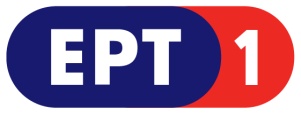 ΣΑΒΒΑΤΟ, 1/7/2017 07:00	ΜΑΖΙ ΤΟ ΣΑΒΒΑΤΟΚΥΡΙΑΚΟ  W    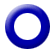 Η πρωινή εκπομπή «Μαζί το Σαββατοκύριακο», με την Ελένη Χρονά και τον Γιάννη Σκάλκο, είναι μαζί σας κάθε Σαββατοκύριακο από τις 07:00 έως και τις 10:00 το πρωί.Η Ελένη Χρονά και ο Γιάννης Σκάλκος μας ενημερώνουν για όλα όσα συμβαίνουν στην κοινωνία, την πολιτική, την οικονομία, την υγεία, στον πολιτισμό, τον αθλητισμό, στο περιβάλλον και γενικά στον κόσμο.Επίσης, η εκπομπή ασχολείται και με θέματα που αξίζουν της προσοχής μας, όπως σπουδαίες δράσεις σε απομακρυσμένες γωνιές της Ελλάδας, Έλληνες που διακρίνονται για τη δράση τους και το έργο τους σε κάθε γωνιά του πλανήτη, καινοτόμοι επιχειρηματίες που ανοίγουν τα φτερά τους κόντρα στην κρίση κ.ά. Παρουσίαση: Γιάννης Σκάλκος, Ελένη Χρονά.Αρχισυνταξία: Πιέρρος Τζανετάκος. Σκηνοθεσία: Αντώνης Μπακόλας.Διεύθυνση παραγωγής: Αλίκη Θαλασσοχώρη. Δημοσιογραφική ομάδα: Αθηνά Σαλούστρου, Νάσια Μπουλούκου.10:00	ΤΑΞΙΔΕΥΟΝΤΑΣ ΣΤΗΝ ΕΛΛΑΔΑ (Ε)  W    «Αμοργός»Η Αμοργός ήταν πάντα δυσπρόσιτη και μακρινή νήσος. Τα νέα πλοία όμως, έκαναν τη διαδρομή σύντομη και εύκολη. Η Μάγια Τσόκλη φτάνει στα Κατάπολα, στο φιλόξενο λιμάνι που συνετέλεσε στην ακμή της Αμοργού κατά την αρχαιότητα. Με τις πειρατικές επιδρομές στους βυζαντινούς χρόνους, οι κάτοικοι εγκατέλειψαν τα παράλια και οργάνωσαν τους οικισμούς τους στην ενδοχώρα. Η Χώρα κτίστηκε γύρω από έναν βράχο και οχυρώθηκε από τους Ενετούς.Με τη βοήθεια της γνωστής καθηγήτριας Λίλας Μαραγκού, η εκπομπή θα ανακαλύψει τον αρχαιολογικό χώρο της Μινώας. Περπατήματα σε παλιά μονοπάτια, χωριά ιδιαίτερα καλοδιατηρημένα που κρατούν ζωντανές τις παραδόσεις τους, πανηγύρια σε εγκαταλελειμένους οικισμούς, λειτουργίες σε μικρά ξωκλήσια και, φυσικά, το γνωστό μοναστήρι της Χοζοβιώτισσας, ένα από τα ωραιότερα μοναστήρια της χώρας. Σκηνοθεσία-φωτογραφία: Χρόνης ΠεχλιβανίδηςΠαρουσίαση-κείμενα: Μάγια ΤσόκληΜοντάζ: Ηρώ Βρετζάκη11:00	ΜΟΡΦΕΣ ΖΩΗΣ ΜΟΡΦΕΣ ΠΝΟΗΣ (Ε)  W    Ντοκιμαντέρ.Πενήντα τέσσερα λεπτά αφιερωμένα στη βιοποικιλότητα. Από τις κορυφές των βουνών ως τα βάθη των θαλασσών δεκατέσσερις επιστήμονες επιχειρούν να μας δώσουν στοιχεία και παραδείγματα για τη ζωή στον πλανήτη μας.Ποια είναι η κατάσταση της βιοποικιλότητας σήμερα και ποια η στάση του ανθρώπου σε αυτό το θέμα;Υπάρχουν τελικά περιττές μορφές ζωής;Ένα επετειακό  ντοκιμαντέρ του Βαγγέλη Ευθυμίου με τίτλο «Μορφές ζωής, μορφές πνοής» προβάλλεται από την ΕΡΤ1 την Παγκόσμια Ημέρα Βιοποικιλότητας, όπως αυτή έχει καθοριστεί από τον ΟΗΕ. Τα γυρίσματα του ντοκιμαντέρ έγιναν τους τελευταίους 8 μήνες σε 35 διαφορετικές περιοχές στην Ελλάδα.ΣΑΒΒΑΤΟ, 1/7/2017 Σενάριο – σκηνοθεσία: Βαγγέλης ΕυθυμίουΔιεύθυνση φωτογραφίας: Δημήτρης ΚορδελάςΜοντάζ – Μιξάζ: Κυρηναίος ΠαπαδημάτοςΜουσική: Κώστας ΒόμβολοςΔιεύθυνση παραγωγής: Θωμάς ΚαρανίκαςΕπιστημονικοί σύμβουλοι:Δρ. Κική Κατή, Δρ. Παναγιώτης Δ. Δημόπουλος12:00	ΕΡΤ ΕΙΔΗΣΕΙΣ – ΕΡΤ ΑΘΛΗΤΙΚΑ – ΕΡΤ ΚΑΙΡΟΣ   W12:30	ΞΕΝΟ ΝΤΟΚΙΜΑΝΤΕΡ (E)  «ΟΙ ΜΑΣΤΟΡΕΣ ΤΟΥ ΡΥΖΙΟΥ»   (LES MAITRES DU RIZ- MASTERS OF RICE)Ντοκιμαντέρ  παραγωγής Γαλλίας.Το ρύζι είναι η τροφή που καταναλώνεται περισσότερο από κάθε άλλη στον κόσμο. Είναι ένα προϊόν απλό, που όμως απαιτεί πολλή δουλειά για την καλλιέργεια, τη συγκομιδή και τον τελικό σχηματισμό του. Αυτό το ντοκιμαντέρ μας ταξιδεύει και μας μυεί στα μυστικά της κουλτούρας του ρυζιού στην Ασία όπου γνωρίζουμε τα τοπικά έθιμα γύρω από αυτό: στην Ταϊλάνδη αλείφουν το δέρμα των μωρών με γάλα ρυζιού, στην Ιαπωνία κατασκευάζουν από αυτό αλκοόλ, το περίφημο σάκε, ενώ στην Ινδία καλλιεργούν μια πολύ ιδιαίτερη ποικιλία, τη Ναβάρα, με αδιαμφισβήτητες ιδιότητες γευστικές αλλά και ιατρικές.  13:30	EUROPE   WΕκπομπή με την Εύα Μπούρα.Πρόκειται για μία εβδομαδιαία  τηλεοπτική εκπομπή  στοχευμένη στις εξελίξεις στην Ευρωπαϊκή Ένωση σε μία κρίσιμη και μεταβατική περίοδο για την Ευρώπη. Μέσα από αναλυτικά ρεπορτάζ, εκτενή αφιερώματα και αποστολές, συνεντεύξεις με ευρωβουλευτές και ειδικούς αναλυτές και συνεργασία με το τηλεοπτικό κανάλι Europarl T.V.  η εκπομπή «Εurope» στοχεύει να αναδείξει μεγάλα ευρωπαϊκά ζητήματα, όπως η μετανάστευση, η ανεργία,  η ανάπτυξη, το περιβάλλον, η ενέργεια κ.λπ., να καλύψει θέματα που ενδιαφέρουν τους Ευρωπαίους πολίτες και δεν αποκτούν πρωτεύουσα θέση στην ειδησεογραφία αλλά  και να καταγράψει  τα νέα δεδομένα της ευρωπαϊκής προοπτικής.Έρευνα-παρουσίαση: Εύα Μπούρα. Αρχισυνταξία: Σάκης Τσάρας.Σκηνοθεσία: Νίκος Παρλαπάνης.Διεύθυνση παραγωγής: Νεκταρία Δρακουλάκη.  15:00	ΕΡΤ ΕΙΔΗΣΕΙΣ+ ΕΡΤ ΑΘΛΗΤΙΚΑ+ΕΡΤ ΚΑΙΡΟΣ  W	16:00 	ΣΤΟΥΣ ΗΧΟΥΣ ΤΟΥ ΜΠΙΓΚ ΜΠΕΝ (Ε)  W                Με τον Λάμπη Τσιριγωτάκη«Επιπτώσεις Brexit, Γλυπτά Παρθενώνα, ΄Ελληνες τραπεζίτες Λονδίνου, Λαμπρές σελίδες της Διασποράς»ΣΑΒΒΑΤΟ, 1/7/2017 Η ενημερωτική εκπομπή, «Στους ήχους του Μπιγκ Μπεν» του Λάμπη Τσιριγωτάκη από το Λονδίνο  αναφέρεται σε τέσσερα θέματα. - Στις μέχρι τώρα επιπτώσεις του Brexit και το σχετικό θέμα αναλύουν ο καθηγητής Ευρωπαϊκών Σπουδών στο Πανεπιστήμιο του China's College στο Λονδίνο, Ράσελ Φόστερ και η ελληνικής καταγωγής διεθνής οικονομολόγος Βίκυ Πράις. Ο καθηγητής Φόστερ επισημαίνει κυρίως τον κοινωνικό διχασμό που έχει προκαλέσει το Brexit στην Αγγλία και μπορεί ο κοινωνικός αυτός διχασμός να μεταδοθεί κα σε άλλες ευρωπαϊκές χώρες, ενώ πιστεύει ότι η Ελλάδα και οι χώρες του Νότου θα έχουν καθοριστικό ρόλο στην επιβίωση της Ευρωπαϊκής Ένωσης.- Με την ευκαιρία της επετείου των διακοσίων χρόνων από την ημέρα που το Βρετανικό Μουσείο αγόρασε από τον λόρδο Έλγιν τα γλυπτά του Παρθενώνα, η βραβευμένη Βρετανό- νοτιοαφρικανή ηθοποιός Λαίδη Τζάνετ Σούτζμαν, ανέλαβε ρόλο στη βρετανική επιτροπή για την επιστροφή των Μαρμάρων και δίνει αποκλειστική συνέντευξη στην εκπομπή. Για το ίδιο θέμα μιλάει στην εκπομπή ο αντιπρόεδρος της βρετανικής επιτροπής για την επιστροφή των γλυπτών του Παρθενώνα, καθηγητής Αρχαίων Ελληνικών στο Πανεπιστήμιο του Κέμπριτζ, Πολ Κάρτλετζ. Το Βρετανικό Μουσείο απαντάει και επαναλαμβάνει τη θέση του με την εκπρόσωπό του, Χάνα Μπόλτον.- Το ισχυρό λόμπι των Ελλήνων τραπεζιτών στο Λονδίνο μέσα από τη συνέντευξη του προέδρου του συλλόγου τους, Αντώνη Νατζόπουλου, κάνουν προτάσεις για να βοηθούν με τις πληροφορίες τους και την εμπειρία τους την εκάστοτε ελληνική κυβέρνηση και τους έλληνες επιχειρηματίες που θέλουν να δραστηριοποιούνται στον διεθνή χώρο.-Τέλος, στο κεφάλαιο «Λαμπρές σελίδες της διασποράς», που θα υπάρχει σε κάθε εκπομπή, ο Έλληνας καθηγητής στο Imperial College του Λονδίνου, Σάκης Μανταλάρης, αναφέρεται στα αποτελέσματα των ερευνών του στις θεραπείες με τα κύτταρα.17:00	Η ΜΗΧΑΝΗ ΤΟΥ  ΧΡΟΝΟΥ    W      ΝΕΟ ΕΠΕΙΣΟΔΙΟΜε τον Χρίστο Βασιλόπουλο     			Εκπομπή 11η 18:00	ΕΡΤ ΕΙΔΗΣΕΙΣ – ΕΡΤ ΑΘΛΗΤΙΚΑ – ΕΡΤ ΚΑΙΡΟΣ  W18:15	ΣΑΝ ΣΗΜΕΡΑ ΤΟΝ 20ό ΑΙΩΝΑ (Ε)  W                H εκπομπή αναζητά και αναδεικνύει την «ιστορική ταυτότητα» κάθε ημέρας. Όσα δηλαδή συνέβησαν μια μέρα σαν κι αυτήν κατά τον αιώνα που πέρασε και επηρέασαν, με τον ένα ή τον άλλο τρόπο, τις ζωές των ανθρώπων.Επιμέλεια-κείμενα-σενάριο-σκηνοθεσία: Πάνος ΠαπαδόπουλοςΑφήγηση: Αλέξανδρος ΛαχανάςΣΑΒΒΑΤΟ, 1/7/2017 18:30    SOCIAL GROWTH (E)   W    Εκπομπή της ΕΡΤ1 για νεοφυείς (startups) και κοινωνικές επιχειρήσεις.Στις παρυφές της οικονομικής κρίσης γεννιέται ένα ανερχόμενο και δυναμικό οικοσύστημα επιχειρηματικότητας με κοινωνικό πρόσημο και αντίκτυπο.Ιστορίες κοινωνικών επιχειρηματιών, επενδυτές, κοινωνικοί χρηματοδότες και ειδήμονες μέντορες, είναι οι πρωταγωνιστές της νέας παραγωγής της ΕΡΤ, «Social Growth». Το «Social Growth», η πρώτη εκπομπή για την κοινωνική επιχειρηματικότητα και τις startups στην ελληνική τηλεόραση, ακολουθεί τον κύκλο ωρίμανσης μίας κοινωνικής επιχείρησης, από το στάδιο της ιδέας και της startup, στην ανάπτυξη και την ωρίμανση, μέσα από τις ιστορίες ανθρώπων που δραστηριοποιούνται στο πεδίο.Τι ζητάει ένας επενδυτής για να χρηματοδοτήσει μια επιχείρηση; Πώς σκέφτεται ένας επενδυτής «άγγελος» (angel investor) και ένας venture capitalist;Στο «Social Growth» θα γνωρίσετε αληθινούς επενδυτές με ενεργή λειτουργία στην Ελλάδα. Θα μάθετε από τους διοικούντες των μεγάλων ιδρυμάτων της χώρας, πώς στηρίζουν την επιχειρηματικότητα και πώς μπορούν να στηρίξουν και εσάς. Επεισόδιο 6ο: «Άσε με να σε στηρίξω»Το «Social Growth» μας ξεναγεί στο ανερχόμενο και δυναμικό οικοσύστημα κοινωνικής επιχειρηματικότητας της Ελλάδας. Επιχειρηματίες και οργανώσεις που στο μέσο της οικονομικής κρίσης επιχειρούν με γνώμονα τον κοινωνικό αντίκτυπο να υποστηρίξουν και να προσφέρουν σε ευάλωτες ομάδες.Στο όγδοο επεισόδιο του «Social Growth», η Νάταλι Λεβί εξιστορεί την πορεία της Nannuka, μίας τεχνολογικής εταιρείας που συνδέει τους γονείς με αξιόπιστους ανθρώπους για τη φύλαξη, τη φροντίδα και την εκπαίδευση των παιδιών τους.Οι Ηρακλής Μπουραντάς και Φώτης Ταλαντζής παρουσιάζουν τη Novoville, μία εφαρμογή που επιτρέπει στους χρήστες να ενημερώνουν τις δημοτικές υπηρεσίες για τα προβλήματα που αντιμετωπίζουν στην καθημερινότητά τους στην πόλη.Ο Φώτης Δραγανίδης, διευθυντής Τεχνολογίας στη Microsoft Ελλάδος, εξηγεί πώς ένας τεχνολογικός κολοσσός συνεργάζεται και υποστηρίζει startup εταιρείες και παρουσιάζει το concept του lean startup.Τέλος, ο Άλεξ Γιαννικούλης του Graphene Ventures εξηγεί τι είναι ένα Venture Capital fund και αναλύει τα τρία πράγματα που εξετάζει πριν λάβει την απόφαση να επενδύσει σε μία εταιρεία. Σκηνοθεσία-σενάριο: Χάρης Ντώνιας.Διεύθυνση φωτογραφίας: Νίκος Βούλγαρης.Μοντάζ: Ανδρέας Σπανός.Post Production: Harold Herbert.Διεύθυνση παραγωγής: Ιάκωβος Πανουργιάς.Οργάνωση παραγωγής: Πανδώρα Ξαρχάκου.Επιστημονικός συνεργάτης: Δρ. Φιόρη Ζαφειροπούλου.Ηχοληψία: Αλέξανδρος Σακελλαρίου.Βοηθός διευθυντή φωτογραφίας: Ανδρέας Πετρόπουλος.Motion Graphics: Ανδρέας Σπανός.ΣΑΒΒΑΤΟ, 1/7/2017 Πρωτότυπη μουσική: Θανάσης Γκαμαράζης.Σχεδιασμός Οπτικής Ταυτότητας: Άρης Αθάνατος.Digital Marketing: Κατερίνα Παπαγεωργιάδη.Εκτέλεση παραγωγής: The NEST Κοιν.Σ.Επ.Παραγωγή: ΕΡΤ Α.Ε.19:00    ΟΙΝΟΣ Ο ΑΓΑΠΗΤΟΣ (Ε)  W            Η εκπομπή «Οίνος ο αγαπητός», μας ταξιδεύει στους δρόμους του κρασιού της Ελλάδας.Από την αρχαιότητα μέχρι σήμερα, η Ελλάδα έχει μακρά παράδοση στην καλλιέργεια της αμπέλου και στην παραγωγή κρασιού. Η χώρα μας διαθέτει πολλές και διαφορετικές ποικιλίες σταφυλιών, ενώ τα ελληνικά κρασιά κερδίζουν συνεχώς έδαφος στις διεθνείς αγορές. Με ξεναγό τον οινολόγο δρ. Δημήτρη Χατζηνικολάου, θα ταξιδέψουμε στις πιο διάσημες αμπελουργικές περιοχές της χώρας μας. Από τη Νεμέα μέχρι τη Δράμα και από τη Σαντορίνη μέχρι τη Νάουσα, θα επισκεφτούμε οινοποιεία, αμπελώνες και κελάρια, θα δοκιμάσουμε μεθυστικά κρασιά -λευκά, κόκκινα, ροζέ, αφρώδη, γλυκά, λιαστά, ημίγλυκα, αλλά και αποστάγματα- και θα συνομιλήσουμε με ειδικούς και λάτρεις του «οίνου του αγαπητού».Σ’ αυτό το διαφορετικό ταξίδι στη Διονυσιακή Ελλάδα, θα γνωρίσουμε τις διαφορετικές ποικιλίες που καλλιεργούνται ανά περιοχή, ντόπιες και ξενικές, τα κρασιά που παράγουν, τις ιδιαιτερότητές τους και τους ανθρώπους που βρίσκονται πίσω από τη διαδικασία. Θα μάθουμε πώς να διαλέξουμε το κατάλληλο μπουκάλι κρασί για κάθε περίσταση, με τι να το συνταιριάξουμε και πώς να το απολαύσουμε στο μέγιστο. Θα καταρρίψουμε μύθους για το κρασί και θα μυηθούμε στην τέχνη της οινογνωσίας, γιατί η απόλαυση ενός ποτηριού καλό κρασί μπορεί να γίνει ιεροτελεστία. Προορισμοί: Νεμέα, Μαντινεία, Σαντορίνη, Μεσόγεια, Δράμα, Παγγαίο, Επανομή, Νάουσα, Ραψάνη, Όσσα Λαγκαδά, Μετέωρα, Ηλεία, Πάτρα, Αίγιο. Επεισόδιο 7ο: «Νάουσα» Από τη Νάουσα στη Ραψάνη γνωρίζουμε το ξινόμαυρο. Στο Γιαννακοχώρι Νάουσας επισκεπτόμαστε το κτήμα Κυρ Γιάννη, για να συζητήσουμε με το Στέλιο Μπουτάρη, και στη Στράτζα το κτήμα Χρυσοχόου, για να μιλήσουμε με τη Νανά Χρυσοχόου.  Ο Περικλής Δράκος, της οινοποιίας Τσάνταλη, μας πάει, με τζιπ, για ένα αξέχαστο Wine Adventure στους πρόποδες του Ολύμπου, με προορισμό τη Ραψάνη. Καταρρίπτουμε το μύθο «Εμφιάλωση και χρονιά παραγωγής». Επίσης, μαθαίνουμε τα βασικά για να φτιάξουμε την προσωπική μας κάβα.20:00     ΚΛΑΣΙΚΟΙ  ΝΤΕΤΕΚΤΙΒΞΕΝΗ ΣΕΙΡΑ (Ε)      «Ντετέκτιβ Μέρντοχ»  (Murdoch mysteries)  (Δ΄ κύκλος)Πολυβραβευμένη σειρά μυστηρίου εποχής, παραγωγής Καναδά 2008-2016.Η σειρά διαδραματίζεται στο Τορόντο το 1895. Ο ντετέκτιβ Ουίλιαμ Μέρντοχ, χρησιμοποιώντας τα πιο σύγχρονα μέσα της Εγκληματολογίας και με τη βοήθεια των σύγχρονων επιστημονικών ανακαλύψεων, εξιχνιάζει τα πιο αποτρόπαια εγκλήματα του Τορόντο των αρχών του 20ού αιώνα. Καθώς μαζί με την ομάδα του κατορθώνουν το αδύνατο, ΣΑΒΒΑΤΟ, 1/7/2017 αναβιώνουν μέσα από τις έρευνές τους πραγματικά θέματα, καθώς και ιστορικά πρόσωπα που έζησαν έναν αιώνα πριν!Τον Μέρντοχ, στις έρευνές του, βοηθούν τρία πρόσωπα: ο επιθεωρητής Μπράκενριντ, η γιατρός Τζούλια Όγκντεν και ο άπειρος, αλλά ενθουσιώδης αστυνομικός, Τζορτζ Κράμπτρι.Ο Μπράκενριντ είναι ο προϊστάμενος του Μέρντοχ που έχει αδυναμία στο ουίσκι, προτιμάει τις πιο συμβατικές μεθόδους έρευνας, αλλά χαίρεται και καμαρώνει όταν τα πράγματα πάνε κατ’ ευχήν!Η γιατρός είναι θαυμάστρια του Μέρντοχ και των εκκεντρικών μεθόδων του και βοηθάει πολύ στη λύση των μυστηρίων, καθώς αποκαλύπτει -με τη βοήθεια της Παθολογίας- αποδεικτικά στοιχεία.Τέλος, ο Κράμπτρι, που ονειρεύεται να γίνει συγγραφέας αστυνομικών μυθιστορημάτων, είναι ο πιστός βοηθός του Μέρντοχ.Πρωταγωνιστούν οι Γιάνικ Μπίσον (στο ρόλο του ντετέκτιβ Ουίλιαμ Μέρντοχ), Τόμας Κρεγκ (στο ρόλο του επιθεωρητή Μπράκενριντ), Έλεν Τζόι (στο ρόλο της γιατρού Τζούλια Όγκντεν), Τζόνι Χάρις (στο ρόλο του αστυνομικού Τζορτζ Κράμπτρι). Επίσης, πολλοί guest stars εμφανίζονται στη σειρά.Βραβεία: Τζέμινι:Καλύτερου έκτακτου ανδρικού ρόλου σε δραματική σειρά – 2008Καλύτερης πρωτότυπης μουσικής επένδυσης σε πρόγραμμα ή σειρά – 2008, 2009Καναδικό Βραβείο Οθόνης:Καλύτερου μακιγιάζ στην Τηλεόραση – 2015Καλύτερης ενδυματολογίας στην Τηλεόραση - 2015Επίσης, η σειρά απέσπασε και πολλές υποψηφιότητες.Το πρώτο επεισόδιο της σειράς μεταδόθηκε το 2008 και από τότε μεταδόθηκαν ακόμη 150 επεισόδια. Επεισόδιο 11ο: Όταν μια μαθήτρια βρίσκεται νεκρή από πνιγμό και αιμορραγία ο Μέρντοχ βρίσκεται αντιμέτωπος με την τρέλα της εποχής που είναι οι βρυκόλακες, μετά τη δημοσίευση του Δράκουλα. Όλα μάλιστα δείχνουν να ταιριάζουν, όταν ο Μέρντοχ ανακαλύπτει άλλες τρεις μαθήτριες που μιλούν για ένα μυστηριώδη άντρα και έχουν δαγκωματιές στο λαιμό. Μέχρι και η δρ. Όγκντεν παρασύρεται απ’ όλα αυτά και τις θεωρίες περί απαγορευμένης σεξουαλικότητας, προσπαθώντας να καταπνίξει τα αισθήματά της για τον Μέρντοχ, ενώ είναι αρραβωνιασμένη με τον δρ. Γκάρλαντ.20:55     ΚΕΝΤΡΙΚΟ ΔΕΛΤΙΟ ΕΙΔΗΣΕΩΝ + ΑΘΛΗΤΙΚΑ  + ΚΑΙΡΟΣ   W	22:00	ΚΛΗΡΩΣΗ ΟΠΑΠ – ΛΟΤΤΟ    W	                Απευθείας μετάδοσηΣΑΒΒΑΤΟ, 1/7/2017 - ΣΥΝΕΧΕΙΑ22:10	ΝΕΟΣ ΕΛΛΗΝΙΚΟΣ ΚΙΝΗΜΑΤΟΓΡΑΦΟΣ    «ΜΙΚΡΟ ΕΓΚΛΗΜΑ» Κομεντί, παραγωγής 2008.Σκηνοθεσία-σενάριο: Χρίστος Γεωργίου.Φωτογραφία: Γιώργος Γιαννέλης.Παίζουν: Άρης Σερβετάλης, Βίκυ Παπαδοπούλου, Ράνια Οικονομίδου, Αντώνης Κατσαρής, Αρτώ Απαρτιάν, Ελένη Κοκκίδου, Βαγγελιώ Ανδρεαδάκη, Ερρίκος Λίτσης, Muzafer Zifla, Παναγιώτης Μπενέκος.Διάρκεια: 85΄Υπόθεση: Ο Λεωνίδας (Άρης Σερβετάλης) έχει µόλις αποφοιτήσει από τη Σχολή Αστυνοµικών και παίρνει την πρώτη του µετάθεση σε ένα πανέµορφο, πλην όµως αποµονωµένο νησί του Αιγαίου. Οι επαγγελµατικές του προκλήσεις αρχικά περιορίζονται στο να τοποθετεί πινακίδες «Απαγορεύεται ο Γυµνισµός» στις ερηµικές παραλίες του νησιού, όµως όταν ανακαλύπτει το πτώµα του γέρου Ζαχαρία σ’ έναν γκρεµό, το καθήκον τον καλεί σε δράση. Ήταν ατύχηµα ή, όπως υπαγορεύει το ένστικτο του Λεωνίδα, τα πράγµατα δεν έγιναν τόσο απλά; Στην προσπάθειά του να βρει τις απαντήσεις, ο Λεωνίδας θα ακολουθήσει µία ανορθόδοξη έρευνα, θα γνωριστεί µε όλους τους κατοίκους, θα ερωτευτεί, και µέσα από την πολύ ιδιαίτερη σχέση που θα αναπτύξει µε το νησί, θα λύσει τελικά το µυστήριο γύρω από το θάνατο του Ζαχαρία.24:00	ΕΡΤ ΕΙΔΗΣΕΙΣ – ΕΡΤ ΑΘΛΗΤΙΚΑ – ΕΡΤ ΚΑΙΡΟΣ  W	00:10	CINE AFTER                                                                   ΞΕΝΗ ΤΑΙΝΙΑ             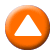 «Όμορφη Νιότη»(Beautiful Youth / Hermosa juventud)Κοινωνικό-ρομαντικό δράμα, συμπαραγωγής Γαλλίας-Ισπανίας 2014. Σκηνοθεσία: Χάιμε Ροζάλες. Σενάριο: Χάιμε Ροζάλες, Ενρίκ Ρούφας.Φωτογραφία: Πάου Εστέβε Μπίρμπα.Μοντάζ: Λουθία Καζάλ.Παίζουν: Ίνγκριντ Γκαρσία Τζόνσον, Κάρλος Ροντρίγκεζ, Ίνμα Νιέτο, Φερνάντο Μπαρόνα.Διάρκεια: 98΄Υπόθεση: Η Ναταλία και ο Κάρλος είναι δύο ερωτευμένοι εικοσάρηδες, οι οποίοι προσπαθούν να επιβιώσουν στην Ισπανία του σήμερα. Έχουν να αντιμετωπίσουν την ανεργία, μένουν με τους γονείς τους, έχουν όμως μία πολύ όμορφη και στοργική σχέση. Χωρίς ελπίδα για το αύριο, οι φιλοδοξίες τους παραμένουν χαμηλές και τα οικονομικά τους πολύ περιορισμένα. Με σκοπό να κερδίσουν κάποια χρήματα, η Ναταλία και ο Κάρλος, αποφασίζουν να «γυρίσουν» μια ερασιτεχνική πορνογραφική ταινία. Οι συνθήκες επιβίωσής τους θα επιδεινωθούν ακόμα περισσότερο, μετά τη γέννηση της κόρης τους Τζούλια. Η οικονομική τους κατάσταση είναι πλέον οριακή και ο ερχομός του παιδιού, παρά τη χαρά που τους δίνει, θα αποτελέσει τον καταλυτικό παράγοντα για τις αλλαγές που θα πραγματοποιήσουν στη ζωή τους…Η «Όμορφη Νιότη», που απέσπασε Ειδική Μνεία Οικουμενικής Επιτροπής στο Φεστιβάλ των Καννών 2014, διηγείται με ρεαλισμό και ευρηματικότητα την ιστορία δύο εικοσάρηδων στην ΣΑΒΒΑΤΟ, 1/7/2017 - ΣΥΝΕΧΕΙΑσημερινή Ισπανία της ανεργίας και των χαμένων ευκαιριών, αποτελώντας ένα σύγχρονο πορτρέτο μιας κοινωνίας σε κρίση, το οποίο ξεπερνά τα σύνορα της χώρας της.Ο Ισπανός σκηνοθέτης Χάιμε Ροζάλες, προσπαθώντας να αποτυπώσει τη σύγχρονη πραγματικότητα της οικονομικής κρίσης στην Ισπανία, χρησιμοποιεί κάθε δυνατό μέσο. Χαρακτηριστικό παράδειγμα είναι ο ήχος της ταινίας που συνδυάζει υλικό, το οποίο γύρισε το συνεργείο με 16mm και εικόνες που τράβηξαν οι ηθοποιοί τους εαυτούς τους με τις δικές τους ερασιτεχνικές συσκευές (mini-DV/smartphone/web-cam).Για την επιλογή του αυτή, ο σκηνοθέτης παρατηρεί: «σ’ έναν κόσμο πλημμυρισμένο από εικόνες και εφόσον σκόπευα να αιχμαλωτίσω την πραγματικότητα όσο πιο σχολαστικά γίνεται, δεν θα μπορούσα να αγνοήσω όλα αυτά τα διαφορετικά φορμάτ και είδη των εικόνων που παράγονται και καταναλώνονται».Συμμετοχές / Βραβεία:• Ειδική Μνεία Οικουμενικής Επιτροπής, Διεθνές Φεστιβάλ Καννών 2014.• Υποψήφια για το βραβείο «Ένα Κάποιο Βλέμμα», Διεθνές Φεστιβάλ Κινηματογράφου Καννών 2014.• Υποψήφια για Βραβείο Πρωτοεμφανιζόμενης Ηθοποιού για την Ίνγκριντ Γκαρσία Τζόνσον, Βραβεία Goya 2015.• Υποψήφια για πέντε Βραβεία Gaudí (Καλύτερης ταινίας όχι στη καταλανική γλώσσα, Σκηνοθεσίας, Σεναρίου, Α΄ Γυναικείου ρόλου για την Ίνγκριντ Γκαρσία Τζόνσον, και Φωτογραφίας), Βραβεία Gaudí 2015.• Ελληνική Πρεμιέρα στο 20ό Διεθνές Φεστιβάλ Κινηματογράφου της Αθήνας – Νύχτες Πρεμιέρας.ΝΥΧΤΕΡΙΝΕΣ ΕΠΑΝΑΛΗΨΕΙΣ:02:00 ΞΕΝΟ ΝΤΟΚ. «MASTERS OF RICE» (Ε) ημέρας 03:00 ΞΕΝΗ ΣΕΙΡΑ «ΝΤΕΤΕΚΤΙΒ ΜΕΡΝΤΟΧ» (Ε) ημέρας 03:50 SOCIAL GROWTH (Ε) ημέρας - W04:20 ΟΙΝΟΣ Ο ΑΓΑΠΗΤΟΣ (Ε) ημέρας – W05:00 Η ΜΗΧΑΝΗ ΤΟΥ ΧΡΟΝΟΥ (Ε) ημέρας – W06:00 ΜΟΡΦΕΣ ΖΩΗΣ, ΜΟΡΦΕΣ ΠΝΟΗΣ (Ε) – WΚΥΡΙΑΚΗ,  2/7/2017 07:00	ΜΑΖΙ ΤΟ ΣΑΒΒΑΤΟΚΥΡΙΑΚΟ  W    	Με την Ελένη Χρονά και τον Γιάννη Σκάλκο10:00	ΤΑΞΙΔΕΥΟΝΤΑΣ ΜΕ ΤΗ ΜΑΓΙΑ (Ε)  W    «Σίκινος»Η εκπομπή «Ταξιδεύοντας στην Ελλάδα» επισκέπτεται διάφορες όμορφες γωνιές της χώρας, εικόνες από τις οποίες μεταφέρει στη μικρή οθόνη. Στο επεισόδιο αυτό, η Μάγια Τσόκλη και ο φακός της εκπομπής ταξιδεύουν σ’ ένα γραφικό και μικρό νησί των νότιων Κυκλάδων, τη Σίκινο. Πρόκειται για ένα μέρος με πολλές φυσικές ομορφιές, που άρχισε να αναπτύσσεται τουριστικά τα τελευταία χρόνια. Η παρουσιάστρια κάνει μια σύντομη ιστορική αναδρομή κι ενημερώνει τους τηλεθεατές για τα βασικά προϊόντα που παράγει το νησί: κρασί, μέλι, ελιές, λάδι. Βέβαια, όσο όμορφο κι αν είναι το μέρος, η ζωή εκεί το χειμώνα είναι δύσκολη. Σταθμοί της εκπομπής είναι τα μελίσσια της κυρίας Άννας, η εκκλησία της Παντανασσας, το βυζαντινό μουσείο, και πολλοί οικισμοί του νησιού, εκ των οποίων κάποιοι έχουν κηρυχτεί διατηρητέοι. Η Μάγια Τσόκλη συναντά αρκετούς κατοίκους του νησιού και συνομιλεί μαζί τους για τα θετικά αλλά και τα αρνητικά της Σικίνου.Σκηνοθεσία: Χρόνης Πεχλιβανίδης10:45	ΕΠΙ ΤΩΝ ΟΡΕΩΝ (Ε)  W    «Ήπειρος – Ζαγόρι»Το ντοκιμαντέρ καταγράφει μια από τις ωραιότερες περιοχές της Ελλάδας, με παραδοσιακή αρχιτεκτονική και εξετάζει τα ήθη και τα έθιμα του πληθυσμού, τα πανέμορφα γεφύρια, τα μονοπάτια, τα βουνά, τα δάση, τις πηγές και τα ποτάμια. Το φαράγγι του Βίκου αποτελεί αξεπέραστο μνημείο φυσικού κάλλους. Οι κάτοικοι της περιοχής διατηρούν χωρίς διακοπές τον ιστορικό άξονα που αναδιαμορφώνεται κάτω από τις ανάγκες του σήμερα. Πολύ κοντά στο αστικό περιβάλλον των Ιωαννίνων αλλάζει το τοπίο και εκπλήσσει θετικά. Η τουριστική ανάπτυξη και η στοργική ματιά των κατοίκων για τον τόπο τους, κάνει τον επισκέπτη να νιώσει και να χαρεί ένα ταξίδι πρωτόγνωρο στο χρόνο και στην ομορφιά.Σκηνοθεσία: Πάνος ΚυπαρίσσηςΔιευθ.παραγωγής: Φωτεινή ΚαπέλλουΜουσική σήματος: Γιώργος Παπαδάκης11:30	ΜΕ ΑΡΕΤΗ ΚΑΙ ΤΟΛΜΗ  W    Με την Αλεξία Τασούλη Η εκπομπή «Με αρετή και τόλμη», που μεταδίδεται κάθε Κυριακή στις 11:30 από τη συχνότητα της ΕΡΤ1, καλύπτει θέματα που αφορούν στη δράση των Ενόπλων Δυνάμεων. Μέσα από την εκπομπή προβάλλονται -μεταξύ άλλων- όλες οι μεγάλες τακτικές ασκήσεις και ασκήσεις ετοιμότητας των τριών Γενικών Επιτελείων, αποστολές έρευνας και διάσωσης, στιγμιότυπα από την καθημερινή, 24ωρη κοινωνική προσφορά των Ενόπλων Δυνάμεων, καθώς και από τη ζωή των στελεχών και στρατευσίμων των Ενόπλων Δυνάμεων.ΚΥΡΙΑΚΗ,  2/7/2017 Επίσης, η εκπομπή καλύπτει θέματα διεθνούς αμυντικής πολιτικής και διπλωματίας με συνεντεύξεις και ρεπορτάζ από το εξωτερικό.Εκπομπή 16η 12:00	ΕΡΤ ΕΙΔΗΣΕΙΣ – ΕΡΤ ΑΘΛΗΤΙΚΑ – ΕΡΤ ΚΑΙΡΟΣ   W12:15	ΕΠΩΝΥΜΩΣ    WΜε τον Βασίλη ΤαλαμάγκαΑρχισυνταξία: Ματίνα Καραμίντζου Δ/νση Παραγωγής: Αθηνά ΒάρσουΣκηνοθεσία: Μανώλης Παπανικήτας, Γιάννης Τζανετής «24 ΩΡΕΣ ΣΤΗΝ ΑΚΡΙΤΙΚΗ ΘΡΑΚΗ» - Β΄ ΜΕΡΟΣ13:00	ΤΟ ΑΛΑΤΙ ΤΗΣ ΓΗΣ (E)     W            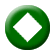 «ΜΟΥΣΙΚΑ ΠΕΡΑΣΜΑΤΑ ΣΤΟ ΑΙΓΑΙΟ!.. – ΜΕ ΤΟΝ ΝΙΚΟ ΟΙΚΟΝΟΜΙΔΗ ΚΑΙ ΤΗΝ ΚΥΡΙΑΚΗ ΣΠΑΝΟΥ»Ο Λάμπρος Λιάβας και το «Αλάτι της Γης» μας προσκαλούν σ’ ένα γοητευτικό μουσικό οδοιπορικό στο Αιγαίο. Ξεκινώντας από τα Κήθυρα, θα περάσουμε στην Κίμωλο και την Αμοργό, για να καταλήξουμε στο Β.Α. Αιγαίο (Λήμνο, Λέσβο, Χίο, και Σάμο). Οδηγός μας ένας από τους κορυφαίους δεξιοτέχνες στο παραδοσιακό βιολί, ο Νίκος Οικονομίδης, μαζί με την Κυριακή Σπανού στο τραγούδι. Στην εκπομπή παρουσιάζουν αντιπροσωπευτικά δείγματα από το τοπικό ρεπερτόριο των νησιών, που έχουν καταγράψει σε μια σειρά από πολύχρονες επιτόπιες έρευνες.Τους συνοδεύουν οι μουσικοί: Παναγιώτης Βέργος (σαντούρι), Αργύρης Ψαθάς (λαγούτο) και Ηλίας Μαυρίκης (κιθάρα).Χορεύουν μέλη της χορευτικής ομάδας της «Ελληνικής Λαογραφικής Εταιρείας Έκφρασης και Πολιτισμού» (ΕΛΕΤΕΠ) με την επιμέλεια του Γιώργου Λιάρου, καθώς και μέλη του «Σωματείου Αμοργίνων της Αθήνας» με την επιμέλεια του Γιώργου Θηραίου και του Κανέλλου Κανελλόπουλου.Έρευνα-Κείμενα-Παρουσίαση: Λάμπρος ΛιάβαςΣκηνοθεσία: Νικόλας ΔημητρόπουλοςΕκτελεστής παραγωγός: Μανώλης Φιλαϊτης Εκτέλεση παραγωγής: FOSS ON AIR15:00    2017 FIFA CONFEDERATIONS CUP   GR  & HDMΙΚΡΟΣ ΤΕΛΙΚΟΣΑπευθείας μετάδοσηΚΥΡΙΑΚΗ,  2/7/2017 17:00	28 ΦΟΡΕΣ ΕΥΡΩΠΗ – 28EUROPE (E)    W      Με τον Κώστα ΑργυρόΟ Κώστας Αργυρός επιστρέφει στην ΕΡΤ  τρία  χρόνια μετά. Η εκπομπή «28 φορές Ευρώπη», είναι η συνέχεια της εκπομπής «27 της Ευρώπης» και σκοπός της είναι να εστιάσει σε θέματα της επικαιρότητας στην Ευρώπη, που δεν θα περιορίζονται όμως στο στενά «ειδησεογραφικό» χαρακτήρα. Η ελληνική κοινή γνώμη βομβαρδίζεται με «ειδήσεις» από ή για την Ευρώπη, χωρίς να μπορεί πάντα να κατανοήσει την ουσία αλλά και το υπόβαθρο σημαντικών θεμάτων. Ειδικά την περίοδο της κρίσης, πολλές φορές φάνηκε ότι η «Ευρώπη» αποφασίζει χωρίς εμάς για εμάς. Υπάρχει μία τάση να μιλάμε «για την Ευρώπη» λες και η χώρα μας δεν ανήκει σ’ αυτήν. Κάτι που φαίνεται να ενισχύεται το τελευταίο διάστημα με την εμφάνιση διαλυτικών τάσεων και σε άλλες χώρες της Ευρωπαϊκής Ένωσης. Η Ευρώπη έχει μπει σε μια μεγάλη συζήτηση για το μέλλον της. Από τις θεσμικές αλλαγές μέχρι την «πρακτική» αλλαγή συγκεκριμένων πολιτικών, που δεν έχουν αποδώσει μέχρι τώρα τα αναμενόμενα, τα θέματα είναι πολλά και «ανοικτά». Στις εξελίξεις αυτές θα εστιάσουν οι κάμερες της νέας εκπομπής.«Brexit – Bloody Brexit»Το δημοψήφισμα για το Brexit δίχασε την κοινωνία της Μεγάλης Βρετανίας. Σε κανένα τμήμα της χώρας το χάσμα αυτό δεν ήταν τόσο έντονο, όσο στη Βόρειο Ιρλανδία. Εκεί που οι καθολικοί ψήφισαν υπέρ της παραμονής στην Ευρωπαϊκή Ένωση και οι ενωτικοί προτεστάντες, οι οποίοι παραδοσιακά θέλουν να είναι Βρετανοί τάχθηκαν με την πλειοψηφία. Συνολικά όμως το 55,8% υποστήριξε την παραμονή της χώρας στην ευρωπαϊκή οικογένεια. Ετσι τώρα οι Βορειοιρλανδοί έχουν να αποδεχτούν ένα αποτέλεσμα, με το οποίο ουσιαστικά διαφωνούν. Το δεδομένο αυτό ενίσχυσε πάλι φωνές που ζητούν απόσχιση από το Ηνωμένο Βασίλειο και προτείνουν μάλιστα και ένα σχετικό δημοψήφισμα – όπως άλλωστε απαιτούν αντίστοιχα οι υποστηρικτές της Ευρώπης και στη Σκωτία. Ο φόβος είναι λοιπόν ότι ο διχασμός αυτός θα μπορούσε να ξυπνήσει παλιά πάθη και να ξαναφέρει την περιοχή σε μια εποχή ταραχών. «Troubles», μπελάδες, έτσι έμειναν στην ιστορία οι αιματηρές συγκρούσεις δεκαετιών στο Μπέλφαστ, στο Ντέρρυ και σε άλλες πόλεις και όσο και αν η ειρήνευση τηρήθηκε μετά τη συμφωνία της Μεγάλης Παρασκευής του 1998 η συμφιλίωση ανάμεσα στις δύο κοινότητες δεν ήρθε ποτέ. Οι πληγές του παρελθόντος είναι ακόμα ορατές στις πόλεις, που κάποτε ζούσαν χωρισμένες με ένα λαβύρινθο από τείχη. Ο Κώστας Αργυρός και η ομάδα των «28 φορές Ευρώπη» βρέθηκαν στο Μπέλφαστ και στο Ντέρρυ και κατέγραψαν τις ανησυχίες των ανθρώπων, που είχαν συνηθίσει να ζουν τα τελευταία 20 χρόνια σχετικά ήρεμα και να ταξιδεύουν στο Νότο, στη Δημοκρατία της Ιρλανδίας χωρίς κανένα περιορισμό. Τώρα κυριαρχεί ο φόβος ότι σύνορα θα ξαναυψωθούν, τα ευρωπαϊκά προγράμματα στήριξης ειρηνευτικών projects θα χαθούν και τα φτωχότερα κοινωνικά στρώματα, όπως οι αγρότες και οι εργάτες θα είναι αυτοί που θα πληρώσουν το μεγαλύτερο κόστος από μια πιθανή αποσταθεροποίηση της βρετανικής οικονομίας συνολικότερα. Σενάριο - Παρουσίαση: Κώστας Αργυρός Σκηνοθεσία: Γιώργος Μουκάνης 18:00	ΕΡΤ ΕΙΔΗΣΕΙΣ – ΕΡΤ ΑΘΛΗΤΙΚΑ – ΕΡΤ ΚΑΙΡΟΣ   W18:15	ΣΑΝ ΣΗΜΕΡΑ ΤΟΝ 20ό ΑΙΩΝΑ (Ε)  W                ΚΥΡΙΑΚΗ,  2/7/2017 18:30    ANIMERT (E)   W   Εκπομπή για τα κινούμενα σχέδια και τον πολιτισμό τους. Συνεντεύξεις, εφαρμοσμένα εργαστήρια και ταινίες κινούμενων σχεδίων, αποτελούν το περιεχόμενο της σειράς εκπομπών για τα κινούμενα σχέδια, που μεταδίδεται στην ΕΡΤ1. Με 13 ημίωρα θεματικά επεισόδια, η «Άνιμερτ» φιλοδοξεί να παρουσιάσει, μεταξύ άλλων, δημιουργούς κινούμενων σχεδίων της Διασποράς (Greeks can), την ιστορία των ελληνικών κινούμενων σχεδίων (Ο γλάρος / The seagull), τα κινούµενα σχέδια στη Μεγίστη, στην καρδιά της Μεσογείου (Animated Archipelago), τα κινούµενα σχέδια στη Θεσσαλονίκη και τη γειτονιά της Ελλάδας (Levante), τα Άτομα με Αναπηρία στον κόσμο των κινούμενων σχεδίων (Ability), το Μουσείο ως βιωματικό εργαστήρι κινούμενων σχεδίων (No museum), καθώς και τις πολιτικές της Ευρώπης για την εμψύχωση (Europa).  «K.ID.S».Τα κινούμενα σχέδια είναι μία κατεξοχήν παιδική υπόθεση. Ταινίες κινουμένων σχεδίων για παιδιά προβάλλονται σε φεστιβάλ, κινηματογράφους και φυσικά στην τηλεόραση και το Διαδίκτυο. Το ανιμέισον είναι ένα οπτικοποιημένο παραμύθι και, ως τέτοιο, αφορά πρώτα απ’ όλα τα παιδιά. Τα παιδιά, βέβαια, δεν είναι πάντα θεατές. Πολλές φορές μπαίνουν στη θέση του δημιουργού και δημιουργούν τις δικές τους ταινίες κινουμένων σχεδίων. Ο μουσικοσυνθέτης Σταμάτης Κραουνάκης ανασύρει παιδικές αναμνήσεις του και μάς εξηγεί πώς το ανιμέισον είναι ένα μέσο αφήγησης ιστοριών για μικρά και μεγάλα παιδιά. Παραγωγή: ΕΡΤ Α.Ε. Εκτέλεση Παραγωγής: ΠΛΑΤΦΟΡΜΑ – Εταιρεία Αστικού Πολιτισμού Σκηνοθεσία: Κωνσταντίνος Πιλάβιος19:00     ΤΑ ΣΤΕΚΙΑ (Ε)   W	    «Το παλαιοβιβλιοπωλείο»Σειρά ντοκιμαντέρ του Νίκου Τριανταφυλλίδη.Τα βιβλία που στριμώχνονται άναρχα στα ράφια ενός παλαιοβιβλιοπωλείου ανοίγουν διαλόγους. Συγγραφείς παλαιότερων και νεότερων εποχών, λησμονημένοι και αναγνωρισμένοι, νεκροί ή ζωντανοί, «συνομιλούν» με τους αναγνώστες τους. Βασική συνθήκη πραγμάτωσης αυτής της ιερής επικοινωνίας είναι η μύηση στην υπέρτατη ιεροτελεστία: εκείνη της αφής, της όσφρησης, της περιπλάνησης στο βιβλίο και τον κόσμο που περικλύει εντός του. Στο παλαιοβιβλιοπωλείο δεν υπάρχει χρόνος ή μάλλον λειτουργεί με τους δικούς του ρυθμούς. Κρίνεται αναγκαίο να τον αγνοήσεις παραδομένος στη μαγεία του βιβλίου και των σελίδων του, κατακτώντας έτσι την αθανασία που ζει μέσα σε αυτά. Κι αυτό γιατί οι χώροι του παλαιοβιβλιοπωλείου είναι κιβωτοί που διασχίζουν τον χρόνο μέσα στο «αρχιπέλαγος της γραφής το οποίο σηκώνει κύματα γνώσης, φαντασίας και εμπειρίας». Κάθε βιβλίο παγιδεύει το στιγμιότυπο μιας ζωής και δημιουργεί γοητευτικές και παράξενες διαδρομές. Από την σύλληψη και την γέννηση του, μέχρι την βιβλιοδεσία του, την άφιξή του στην προθήκη μιας βιβλιοθήκης και τα χέρια του αναγνώστη. Κι από εκεί, με τη σειρά του στα ράφια του παλαιοβιβλιοπωλείου αναζητώντας τον επόμενο αναγνώστη. Ο κατεξοχήν χώρος για τους βιβλιόφιλους παραμένει πάντα ανοιχτός σε συλλέκτες, μελετητές, απλούς εξερευνητές μοναδικών στιγμών που εκκινούν από την τυχαία αφή, την απλή περιέργεια ή την βαθύτερη ανάγκη για την κατάκτηση γνώσης και σπάνιων συγκινήσεων.Οι «εμπλεκόμενοι» με το βιβλίο απ’ όπου κι αν προέρχονται δεν το αντιμετωπίζουν σαν ένα «καταναλωτικό προϊόν» αλλά σαν  ένα φάρμακο της ψυχής και μια άυλη, υπέρτατη ΚΥΡΙΑΚΗ,  2/7/2017 συναισθηματική αξία που είναι δύσκολο να αποτιμηθεί. «Ίσως τελικά να είχαν δίκιο που έβαλαν την αγάπη στα βιβλία. Ίσως γιατί δεν θα μπορούσε να ζει πουθενά αλλού». Η περιήγηση στα παλαιοβιβλιοπωλεία θα γίνει συνοδεία ιδιαίτερων αφηγήσεων από εκλεκτούς προσκεκλημένους. Συνοδοιπόροι μας θα είναι (με αλφαβητική σειρά) οι: Γεώργιος Ασδέρης (θαμώνας παλαιοβιβλιοπωλείου), Γεώργιος Δολιανίτης (εκπαιδευτικός), Στέργια Κάββαλου (συγγραφέας), Διαμαντής Καράβολας (εκδότης-βιβλιοπώλης), Κυριάκος Κάσσης (συγγραφέας- συλλέκτης), Στέφανος Κολοβούρης (βιβλιοδέτης), Σπύρος Μαγαλειός (ρακοσυλλέκτης), Παναγιώτης Ν. Μακατσώρης (έμπορος παλαιών βιβλίων), Γιώργος Μαρκόπουλος (ποιητής), Ηλίας Μανούσος (συλλέκτης), Ροδόλφος Μορώνης (δημοσιογράφος), Χρήστος Μοσχανδρέου (επιχειρηματίας), Δημήτριος Μπαγέρης (συγγραφέας- ερευνητής), Γιώργος Ίκαρος Μπαμπασάκης (συγγραφέας), Χρήστος Νικολάκης (εκδότης), Παναγιώτης Νικολόπουλος (διευθυντής Εθνικής Βιβλιοθήκης), Jean –Bertold Orsini (συλλέκτης), Ανδρονίκη Παναγοπούλου (βιβλιοπώλης), Ιωάννης Πανουτσόπουλος (παλαιοβιβλιοπώλης-συγγραφέας), Γιώργος Παπαδάτος (παλαιοβιβλιοπώλης), Δημήτρης Ρέτσας (έμπορος παλαιών βιβλίων), Γιώργος Σπανός (εκδότης-βιβλιοπώλης), Τάκης Σπετσιώτης (σκηνοθέτης-συγγραφέας), Νίκος Σταθόπουλος (βιβλιοπώλης), Βάσια Τζανακάρη (συγγραφέας-μεταφράστρια), Βαγγέλης Τσουκάτος (φιλόλογος-συλλέκτης), Γιάννης Φαλκώνης (σκηνοθέτης), Αργυρώ Φραγκή (βιβλιοπώλης), Πάνος Χαραλάμπους (εικαστικός), Νίκος Χρυσός (παλαιοβιβλιοπώλης)Μουσική σήματος: Blaine L. ReiningerΣχεδιασμός τίτλων αρχής: Γιώργος ΒελισσάριοςΜιξάζ: Δημήτρης ΜυγιάκηςΕκτέλεση παραγωγής: ΝΙΜΑ Ενέργειες Τέχνης και ΠολιτισμούΗχοληψία: Γιάννης ΑντύπαςΟργάνωση παραγωγής: Αθηνά Ζώτου Μοντάζ: Δώρα Μασκλαβάνου Διεύθυνση φωτογραφίας: Claudio BolivarΔιεύθυνση παραγωγής: Μαρίνα ΔανέζηΣενάριο- Σκηνοθεσία: Νίκος Τριανταφυλλίδης 20:00     ΚΕΝΤΡΙΚΟ ΔΕΛΤΙΟ ΕΙΔΗΣΕΩΝ - ΑΘΛΗΤΙΚΑ  + ΚΑΙΡΟΣ   W	21:00     2017 FIFA CONFEDERATIONS CUP   GR  & HDΤΕΛΙΚΟΣΑπευθείας μετάδοση23:00	ΞΕΝΗ ΤΑΙΝΙΑ           Α΄ ΤΗΛΕΟΠΤΙΚΗ ΜΕΤΑΔΟΣΗ«’71»Περιπέτεια, παραγωγής  Αγγλίας 2014.Σκηνοθεσία:  Γιαν ΝτεμάνζΠαίζουν: Τζακ Ο'Κόνελ, Σον Χάρις, Πολ Άντερσον, Σαμ ΡιντΔιάρκεια: 99'Υπόθεση: Στο ταραγμένο Μπέλφαστ του 1971 ένας νεαρός Βρετανός στρατιώτης βρίσκεται άοπλος και αποκλεισμένος στην καθολική, ελεγχόμενη από τον IRA περιοχή της πόλης. Καταδιωκόμενος από τους Ιρλανδούς μαχητές, προσπαθεί να επιστρέψει στη μονάδα του.ΚΥΡΙΑΚΗ,  2/7/2017 Απίστευτης έντασης και αγωνίας περιπετειώδες θρίλερ, το οποίο συνδυάζει αριστοτεχνικά την καταιγιστική δράση με το ιστορικοπολιτικό σχόλιο.Ένα από τα εντυπωσιακότερα σκηνοθετικά ντεμπούτα των τελευταίων χρόνων, βραβευμένο με Χρυσή Αθηνά στις «Νύχτες Πρεμιέρας».00:40	CINE AFTER                                                                   ΞΕΝΗ ΤΑΙΝΙΑ - ΝΤΟΚΙΜΑΝΤΕΡ  (Ε)     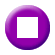 «Οι ιστορίες ενός κρυφού δολοφόνου» (Tales of the Grim Sleeper)              (A΄ και Β΄ μέρος)Ντοκιμαντέρ, συμπαραγωγής ΗΠΑ-Αγγλίας 2014.Σκηνοθεσία: Νικ Μπρούμφιλντ. Υπόθεση: Όταν ο νεαρός Κρίστοφερ Φράνκλιν συλλαμβάνεται το 2010 από την αστυνομία του Λος Άντζελες για κάποιο αδίκημα σχετικό με κατοχή όπλου, το DNA του περνιέται στη βάση δεδομένων, αναλύεται και διαπιστώνεται ότι μοιάζει πολύ με το γενετικό υλικό που βρέθηκε πάνω στα θύματα του κατά συρροήν δολοφόνου -που ονομάστηκε από τα ΜΜΕ «The Grim Sleeper»- και ο οποίος δραστηριοποιούνταν από τη δεκαετία του ’80 μέχρι και τη σύλληψή του, για περίπου 25 χρόνια. Οι Αρχές φτάνουν έτσι στον πατέρα του Κρίστοφερ,  τον  Λόνι Φράνκλιν Τζούνιορ, ο οποίος και συλλαμβάνεται για το φόνο τουλάχιστον 10 γυναικών.Ο σκηνοθέτης Νικ Μπρούμφιλντ, με μια κάμερα και ένα αυτοκίνητο γίνεται θαμώνας της γειτονιάς του Λόνι, συλλέγει στοιχεία και παίρνει συνεντεύξεις από όποιον είναι διατεθειμένος να του μιλήσει: γείτονες, φίλους του Λόνι, εκδιδόμενες γυναίκες με τις οποίες είχε σχέσεις, το γιο του. Τα πρόσωπα που παρελαύνουν καταθέτουν τις μαρτυρίες τους και σιγά-σιγά συμπληρώνουν το παζλ της ιστορίας, με πιο συναρπαστικό και απολαυστικό απ’ αυτά την αθυρόστομη Παμ Μπρουκς, μια απεξαρτημένη, πρώην εκδιδόμενη γυναίκα, που βοηθά σημαντικά στην έρευνα του Μπρούμφιλντ για τον εντοπισμό πολλών γυναικών που θεωρούνταν αγνοούμενες ή ότι σχετίζονταν με τον Φράνκλιν.Δεν ξέρουμε αν τελικά ο Λόνι Φράνκλιν Τζούνιορ διέπραξε τα εγκλήματα για τα οποία κατηγορείται ή όχι, το βέβαιο όμως είναι ότι είναι εγκληματική η αμέλεια της Πολιτείας για τα κακουργήματα που διαπράττονται εις βάρος της αφροαμερικανικής κοινότητας. Κανείς δεν πιέζεται να βρει τους υπαίτιους, κανείς δεν φροντίζει να καλυτερεύσει τις συνθήκες και το επίπεδο της ζωής τους, τα εγκλήματα που διαπράττονται εις βάρος Αφροαμερικανών δεν έχουν προτεραιότητα έναντι αυτών που έχουν θύματά τους λευκούς και έτσι διαιωνίζεται ένας φαύλος κύκλος κοινωνικής ανισότητας.ΝΥΧΤΕΡΙΝΕΣ ΕΠΑΝΑΛΗΨΕΙΣ02:30  28 ΦΟΡΕΣ ΕΥΡΩΠΗ (E) ημέρας  - W03:30  ΕΠΩΝΥΜΩΣ  (E) ημέρας  - W04:20  ΤΑ ΣΤΕΚΙΑ (Ε) ημέρας – W05:15  ΑΝΙΜΕΡΤ (Ε) ημέρας - W05:45  ΣΑΝ ΣΗΜΕΡΑ ΤΟΝ 20ό ΑΙΩΝΑ (Ε) -  WΔΕΥΤΕΡΑ,  3/7/201706:00  ΠΡΩΤΟ  ΔΕΛΤΙΟ ΕΙΔΗΣΕΩΝ  W  07:00   ΠΡΩΪΝΗ ΖΩΝΗ  W	Ενημερωτική εκπομπή με τον Γιώργο Δαράκη και τον Γιάννη Δάρρα.Kαθημερινή τρίωρη ενημερωτική εκπομπή της ΕΡΤ1, που βρίσκεται στο επίκεντρο των             εξελίξεων. Όσα συμβαίνουν, την ώρα που συμβαίνουν. Με απευθείας συνδέσεις, ανταποκρίσεις,  συνεντεύξεις και αναλύσεις, η ειδησεογραφική ομάδα της «Πρωινής Ζώνης» «ξεκλειδώνει» τη μέρα. Η κοινωνία, η πολιτική, η οικονομία, ο πολιτισμός και ο αθλητισμός, έγκυρα και αντικειμενικά, αποκτούν χώρο έκφρασης καθημερινά από τις 07:00 έως τις 10:00 το πρωί.Σκηνοθεσία: Χριστόφορος Γκλεζάκος.Αρχισυνταξία: Χαρά Ψαθά.Διεύθυνση παραγωγής: Αλεξάνδρα Κούρτη.07:45    ΔΕΛΤΙΟ EURONEWS    W08:00   ΠΡΩΪΝΗ ΖΩΝΗ  - ΣΥΝΕΧΕΙΑ   WΣΗΜΕΙΩΣΗ: Στις 10:00 μεταδίδεται 3λεπτο ΔΕΛΤΙΟ ΕΙΔΗΣΕΩΝ10:00	ΔΕΚΑ ΣΤΗΝ ΕΝΗΜΕΡΩΣΗ  W   Δίωρη πρωινή ενημερωτική εκπομπή με τον Νίκο Αγγελίδη και τον Χρήστο Παγώνη. Ενημέρωση με στυλ διαφορετικό, προσεγγίζοντας τις ανάγκες και τις αγωνίες της κοινωνίας, των συνανθρώπων μας της διπλανής πόρτας. Με χαμογελαστά πρόσωπα, στυλ χαλαρό, αλλά και μάχιμο, με φόντο το ρεπορτάζ και τις εξελίξεις που τρέχουν.Συνδέσεις με κάθε γωνιά της Ελλάδας και την ομογένεια, αναδεικνύοντας το θετικό πρόσωπο του ελληνισμού που προσπαθεί, δημιουργεί, αντιστέκεται…Γρήγορη εναλλαγή θεμάτων, άμεση επαφή με όλες τις πηγές του ρεπορτάζ, σε κάθε σημείο της Ελλάδας και του εξωτερικού. Ανάλυση των εξελίξεων σε πολιτικό (και όχι μόνο…) επίπεδο. Ό,τι συμβαίνει τώρα… Παντού και με ταχύτητα.Παρουσίαση: Νίκος Αγγελίδης, Χρήστος Παγώνης.Αρχισυνταξία: Έφη Ζέρβα.Σκηνοθεσία: Γιώργος Σταμούλης.Διεύθυνση παραγωγής: Βάσω Φούρλα.Δημοσιογραφική ομάδα: Άντζελα Ζούγρα, Γιώργος Καρυωτάκης, Ηλίας Κούκος, Αντριάνα Μπίνη, Αννίτα Πασχαλινού, Λία Ταρούση. 12:00  ΕΡΤ ΕΙΔΗΣΕΙΣ – ΕΡΤ ΑΘΛΗΤΙΚΑ – ΕΡΤ ΚΑΙΡΟΣ  WΔΕΥΤΕΡΑ,  3/7/201712:30	ΞΕΝΟ ΝΤΟΚΙΜΑΝΤΕΡ (E)   O«Φάκελος: Διατροφή» (The Food Files) – Α΄ κύκλοςΣειρά ντοκιμαντέρ 27 ημίωρων επεισοδίων, παραγωγής Αγγλίας 2012 - 2015. Η λάτρις του φαγητού και γκουρού της υγείας Νίκι Μάλερ διερευνά τα πραγματικά οφέλη για την υγεία, αλλά και τους κινδύνους από τις αγαπημένες μας τροφές,  αναζητώντας τις ρίζες κάθε τροφίμου και διαλύοντας πολλούς μύθους γύρω από τη διατροφή. Επεισόδιο 1ο: «Κοτόπουλο»  (Chicken)Η εκτροφή κοτόπουλων είναι μια από τις πιο επιτυχημένες  βιομηχανίες  δισεκατομμυρίων δολαρίων. Όμως ο τρόπος που εκτρέφονται  τα κοτόπουλα επηρεάζει  την τροφή που φτάνει στο πιάτο μας; Το κοτόπουλο με ρύζι αποτελεί  το εθνικό φαγητό της Σιγκαπούρης. Για τους αμύητους,  πρόκειται βασικά για κοτόπουλο στον ατμό ή ψητό  με λευκό ρύζι, που σερβίρεται με σάλτσα τσίλι, τζίντζερ και  σόγια. Το  επεισόδιο αυτό διερευνά εάν οι εκτροφείς κοτόπουλων στη Σιγκαπούρη χρησιμοποιούν ορμόνες και αντιβιοτικά και τους δυνητικούς κινδύνους από τη χρήση τους. Υπάρχουν οφέλη από την κατανάλωση κοτόπουλων ελεύθερης βοσκής; Είναι προτιμότερα τα συνηθισμένα κοτόπουλα ή  τα σπάνια ράτσας μαύρα κοτόπουλα στην Σιγκαπούρη; 13:00	ΞΕΝΟ ΝΤΟΚΙΜΑΝΤΕΡ (E)                «Σύμπαν:αρχαία μυστήρια»  (The universe : ancient mysteries solved) Α΄ κύκλοςΣειρά ντοκιμαντέρ ιστορικού επιστημονικού περιεχομένου, παραγωγής ΗΠΑ (History Channel), 2015 – 2016.Η σειρά διερευνά την ιστορία του σύμπαντος και τις θρησκευτικές πεποιθήσεις που βρίσκονται πίσω από τη δημιουργία του σήμερα, μέσα από τους μύθους, την επιστήμη, τη θρησκεία. Φέρνει στο φως εναλλακτικές προτάσεις, θέτει ερωτήματα και αμφισβητεί το αποδεκτό, ανοίγει μια νέα οπτική γύρω από τη δημιουργία του από αυτή που γνωρίζουμε. Η σειρά αποτελείται από δύο κύκλους  που αριθμούν συνολικά δέκα επεισόδια.             Επεισόδιο 1ο: «Pyramids»14:00	ΞΕΝΟ ΝΤΟΚΙΜΑΝΤΕΡ (E)                  «Γωνιές και άνθρωποι του πλανήτη»  (Discovery atlas)Σειρά ντοκιμαντέρ ταξιδιωτικού περιεχομένου, παραγωγής ΗΠΑ (Discovery Channel), 2006 – 2008. Με οδηγούς ντόπιους κατοίκους η σειρά μας ξεναγεί στις πιο όμορφες γωνιές του πλανήτη και μας φέρνει σε επαφή με την ιστορία και τον πολιτισμό χωρών όπως η Αυστραλία, η Ινδία, η Νότια Αφρική, η Βραζιλία και η Ρωσία, για να ανακαλύψουμε τί είναι αυτό που κάνει κάθε τόπο πραγματικά μοναδικό.Η σειρά ήταν υποψήφια για βραβεία ΕΜΜΥ 2010 στην κατηγορία καλύτερης φωτογραφίας. Επεισόδιο 2ο: «Ιταλία»15:00	ΕΡΤ ΕΙΔΗΣΕΙΣ   WΕΡΤ  ΑΘΛΗΤΙΚΑ/ ΕΡΤ ΚΑΙΡΟΣ/Δελτίο για ΠρόσφυγεςΔΕΥΤΕΡΑ,  3/7/201716:00	ΣΤΑΣΗ ΕΡΤ     WΚάθε μεσημέρι στην ΕΡΤ1 και ώρα 16:00, από τη Δευτέρα έως και την Παρασκευή, ο Ανδρέας Ροδίτης και η Σόνια Φίλη παρουσιάζουν ένα τηλεπεριοδικό, με επίκεντρο τον πολιτισμό.Πολιτιστικές δράσεις απ’ όλη την Ελλάδα και το εξωτερικό, φεστιβάλ, θέατρο, μουσική, βιβλίο, κινηματογράφος, χορός και εικαστικά, περιλαμβάνονται στο μενού της εκπομπής.Επίσης, δημιουργοί και γνωστές προσωπικότητες της πολιτιστικής ζωής του τόπου, καταθέτουν το έργο τους και παρουσιάζουν τις δράσεις τους.  Παρουσίαση: Ανδρέας Ροδίτης - Σόνια Φίλη. Σκηνοθεσία: Γιάννης Γεωργιουδάκης. Αρχισυνταξία: Νατάσα Βησσαρίωνος. Δημοσιογράφος: Μερσιάννα Ελευθεριάδου.  Διεύθυνση παραγωγής: Ευτυχία Μελέτη - Κώστας Καρπούζος. 17:30	Η ΖΩΗ ΜΟΥ, Η ΥΓΕΙΑ ΜΟΥ (E)    W	     Με τον Μιχάλη ΚεφαλογιάννηΗ εκπομπή -που έχει σκοπό να γίνει ο καθημερινός μας «σύμβουλος» σε θέματα υγείας και καλής ζωής- έγκυρα, απλά, σύντομα και ανθρώπινα προσεγγίζει καθημερινά προβλήματα υγείας και όχι μόνο, αναζητώντας τις λύσεις τους. Πρωταγωνιστής είναι κάθε φορά ένας άνθρωπος, ο οποίος ζει ανάμεσά μας. Μέσα από την ιστορία του και τη γνώση των επιστημόνων, οι τηλεθεατές γίνονται δέκτες όλων των νεότερων πληροφοριών που αφορούν μικρά και μεγάλα ζητήματα υγείας. Οι βασικοί άξονες στους οποίους κινείται η εκπομπή, η οποία έχει σύγχρονη οπτικοποίηση,  είναι η έρευνα, η πρόληψη και η αντιμετώπιση προβλημάτων υγείας, η διατροφή, η ψυχολογία, θέματα που αφορούν στο παιδί, στην ευεξία και στις εναλλακτικές μεθόδους. Επίσης, η εκπομπή ασχολείται και με ευρύτερα κοινωνικά ζητήματα που σχετίζονται με τη ζωή μας. Παρουσίαση: Μιχάλης ΚεφαλογιάννηςΑρχισυνταξία: Δήμητρα ΤζούβεληΣυντακτική ομάδα: Δήμητρα Πασσά, Κάτια ΦωτιάδουΣκηνοθεσία: Δήμος Παυλόπουλος Διεύθυνση παραγωγής: Νεκταρία Δρακουλάκη«Το λίπος που δεν θα μας σώσει»18:00	ΕΡΤ ΕΙΔΗΣΕΙΣ  WΕΡΤ  ΑΘΛΗΤΙΚΑ/ ΕΡΤ ΚΑΙΡΟΣ / Δελτίο στη Νοηματική 18:20	ΣΑΝ ΣΗΜΕΡΑ ΤΟΝ 20ό ΑΙΩΝΑ (Ε)  W          ΔΕΥΤΕΡΑ,  3/7/201718:40	ΠΑΡΑΣΚΗΝΙΟ (Ε)    W	     «Ο ΜΙΛΛΕΡ ΤΗΣ ΝΕΜΕΑΣ»Ο Στέφαν Μίλλερ, είναι ο σύγχρονος λέων της Νεμέας. Είναι ο αρχαιολόγος  που όταν έφτασε στη Ελλάδα πριν από 35 χρόνια  είπε, ότι έφτασε σπίτι του.  Είναι εκείνος που διενήργησε ανασκαφές στην Αρχαία Νεμέα και έφερε στο φώς σημαντικά ευρήματα όπως το στάδιο που διεξάγονταν τα Νέμεα, δημιούργησε ένα αρχαιολογικό πάρκο, κατασκεύασε ένα σύγχρονο αρχαιολογικό μουσείο και ξεκίνησε την αναστήλωση του Ναού του Δία.(Ήδη οι τρεις όρθιες κολόνες του Ναού ,από την αρχαιότητα ,έχουν γίνει εννιά και το έργο της αναστήλωσης συνεχίζεται.) Και όλα αυτά χωρίς κρατική βοήθεια, μόνο με χορηγίες και δωρεές από την Ελλάδα και την Αμερική. Ο ίδιος επίσης είναι ο εμψυχωτής της Αναβίωσης των Νέμεων Αγώνων που γίνονται κάθε  τέσσερα χρόνια  στο αρχαίο στάδιο με μεγάλη συμμετοχή τόσο από την τοπική κοινωνία, όσο και από όλη την Ελλάδα αλλά και το εξωτερικό. Ταυτόχρονα υπηρέτησε  ως καθηγητής Κλασσικής αρχαιολόγος στο Πανεπιστήμιο της Καλιφόρνιας στο Μπέρκλευ και διατέλεσε Διευθυντής της Αμερικάνικης Σχολής Κλασσικών Σπουδών στην Αθήνα(1982-87).
Έχει δημοσιεύσει πολλά βιβλία και άρθρα σχετικά με την Νεμέα  και έχει 
ανακηρυχθεί επίτιμος διδάκτωρ  του Πανεπιστημίου Αθηνών. Επίσης έχει τιμηθεί με το παράσημο του Ταξιάρχη της Τιμής από τον Πρόεδρο της Δημοκρατίας. Ίσως όμως το πιο σημαντικό έργο του είναι η ενεργοποίηση των κατοίκων της περιοχής για την αρχαία κληρονομιά  και η ζεστή ανθρώπινη σχέση που διατηρεί με την τοπική κοινωνία. Ο ίδιος δηλώνει σεμνά ότι το έργο του οφείλεται στους ανθρώπους που γνώρισε και δούλεψε μαζί τους. Το «Παρασκήνιο» συνάντησε τον Καθηγήτη Μίλλερ στο σπίτι του στην Αρχαία Νεμέα. Μετά την συνταξιοδότηση  του, αποφάσισε να ζήσει με την γυναίκα του στην Αρχαία Νεμέα  και να γίνει Έλληνας πολίτης (και πολύ δραστήριος μάλιστα!).Και απέδειξε   στο «Παρασκήνιο»  δύο πράγματα που πιστεύει: Ότι ένα κινηματογραφικό πορτραίτο του δεν μπορούσε παρά να είναι ένα ομαδικό πορτραίτο με όλους τους ανθρώπους της Αρχαίας Νεμέας που τον βοήθησαν στο έργο του. Και  ότι οι μύθοι ζούνε  στην  Νεμέα. Όχι μόνο οι αρχαίοι μύθοι αλλά γεννιούνται συνέχεια   καινούργιοι μύθοι σημερινοί, από καθημερινούς ανθρώπους, αρκεί να είναι κοντά ένας άνθρωπος σαν τον Μίλλερ  να τους ανασκάψει.Σκηνοθεσία - Σενάριο: Λένα ΒουδούρηΜοντάζ: Τάκης ΓοργορίνηςΔιεύθυνση φωτογραφίας: Χριστόφορος Γεωργούτσος 19:40	Η ΜΗΧΑΝΗ ΤΟΥ  ΧΡΟΝΟΥ (E)  W     Με τον Χρίστο Βασιλόπουλο«Ιωάννης Καποδίστριας» - Α΄ΜΕΡΟΣ «Ο διπλωμάτης που διέσωσε την Ελληνική Επανάσταση» Η «Μηχανή του χρόνου» παρουσιάζει δύο ντοκιμαντέρ για τη ζωή και τα έργο του μεγάλου πολιτικού και διπλωμάτη, που συγκρούστηκε με τις αυταρχικές υπερδυνάμεις της εποχής και υπερασπίστηκε τα συμφέροντα των υπόδουλων Ελλήνων. Σε μια εποχή γεμάτη από επαναστάσεις και πολιτειακές ανατροπές, ο Κερκυραίος αριστοκράτης,  κατάφερε να οργανώσει με επιτυχία την άμυνα της Λευκάδας, ενάντια στον Αλή Πασά και σύντομα να ανελιχτεί στη θέση του Υπουργού εξωτερικών της Ρωσικής ΔΕΥΤΕΡΑ,  3/7/2017 - ΣΥΝΕΧΕΙΑαυτοκρατορίας. Καθοριστικός είναι ο ρόλος του στη δημιουργία του κράτους της Ελβετίας και στη διατήρηση της ειρήνης στην Ευρώπη στις αρχές του 19ου αιώνα.Η έρευνα ρίχνει φως στη σκληρή σύγκρουσή του, με τον διαβόητο ανθέλληνα καγκελάριο Μέττερνιχ  και στη διάσωση της ελληνικής επανάστασης από τους αδίστακτους ηγέτες της Ιεράς Συμμαχίας, που δεν ήθελαν να αλλάξει το στάτους κβο της Ευρώπης. Για πρώτη φορά παρουσιάζονται άγνωστα ντοκουμέντα για τον μοναδικό και ανεκπλήρωτο έρωτα της ζωής του με την ελληνομολδαβή φιλέλληνα Ρωξάνδρα Στούρτζα. Μια θυελλώδης σχέση που έμεινε στο παρασκήνιο και σημάδεψε την ζωή του  Καποδίστρια.Το 1803, ο Αλή Πασάς έστρεψε στις στρατιές του στη Λευκάδα. Απέναντί του, βρήκε έναν νεαρό επτανήσιο γιατρό, το Ιωάννη Καποδίστρια, που με τη βοήθεια των οπλαρχηγών του Μοριά και της Ρούμελης, κατάφεραν να τρέψουν σε φυγή τον άπληστο πασά. Οι πολιτικές ικανότητες του Καποδίστρια τράβηξαν την προσοχή των εκπροσώπων της Ρωσικής Αυτοκρατορίας, που τον κάλεσαν να υπηρετήσει στο διπλωματικό σώμα. Η δράση του στους Ναπολεόντειους πολέμους ήταν πλούσια και του χάρισε την πρώτη του αποστολή: να αναδιοργανώσει το κράτος της Ελβετίας σε μια ουδέτερη δύναμη στην καρδιά της Ευρώπης. Ο πρέσβης της Ελβετίας Lorenzo Amberg  δηλώνει στην εκπομπή, ότι ο Καποδίστριας έθεσε τα θεμέλια  της σύγχρονης Ελβετίας, υπερνικώντας τα πολλαπλά εμπόδια, που του έθετε ο πρίγκιπας Κλέμενς φον Μέττερνιχ, ο αυστριακός καγκελάριος που είχε άλλα σχέδια.Ο Μέττερνιχ και ο Καποδίστριας, ήταν δυο αντίθετες προσωπικότητες με αντιδιαμετρικά οράματα για το μέλλον των λαών. Ο Μέττερνιχ πίστευε στη δύναμη της ισχύος. Ο Καποδίστριας στην αυτοδιάθεση των λαών. Οι συγκρούσεις τους άφησαν εποχή. Καθοριστικός ήταν ο ρόλος του Καποδίστρια στη διάσωση της ελληνικής επανάστασης το 1821, στο συνέδριο του Λάυμπαχ. Για άλλη μια φορά ύψωσε το ανάστημά του στον καγκελάριο, που απαιτούσε τη βίαιη κατάπνιξή του ελληνικού ξεσηκωμού με στρατιές των μεγάλων δυνάμεων. Ο Καποδίστριας εκεί πέτυχε το ακατόρθωτο: να εξαιρέσει την επανάσταση από τη μανία της Ιεράς συμμαχίας.  Ο μεγάλος και μοναδικός έρωτας της ζωής του ήταν η ελληνομολδαβή κυρία των τιμών της αυτοκράτειρας της Ρωσίας, Ρωξάνδρα Στούρτζα. Τα πολιτικά συμφέροντα της εποχής καταδίκασαν τον έρωτά τους, αλλά οι επιστολές  τους μαρτυρούν μια άγνωστη και συναρπαστική πλευρά του Ιωάννη Καποδίστρια, που ξαφνιάζει.  Στην εκπομπή αποκαλύπτουν τις άγνωστες πτυχές της ζωής και του έργου του Ιωάννη Καποδίστρια οι πανεπιστημιακοί  Γιώργος Κοντογιώργης, Λένα Διβάνη, Χριστίνα Κουλούρη, Αρετή Φεργάδη-Τούντα, π. Γεώργιος Μεταλληνός, Χαράλαμπος Μπαμπούνης, ο Πρόεδρος εταιρίας μελέτης έργου Ιωάννη Καποδίστρια Ανδρέας Κούκος, οι ιστορικοί Βασίλης Σπανός, Χαράλαμπος Μηνάογλου  και ο Lorenzo Amberg, πρέσβης της Ελβετικής Συνομοσπονδίας στην Ελλάδα. 20:45	Ο  ΚΑΙΡΟΣ  ΣΤΗΝ  ΩΡΑ  ΤΟΥ WΜε τον Σάκη Αρναούτογλου  20:55	ΚΕΝΤΡΙΚΟ ΔΕΛΤΙΟ ΕΙΔΗΣΕΩΝ με το  Νίκο Παναγιωτόπουλο   WΑΘΛΗΤΙΚΑ + ΚΑΙΡΟΣ  ΔΕΥΤΕΡΑ,  3/7/2017 - ΣΥΝΕΧΕΙΑ22:00	ΠΟΛΙΤΙΣΤΙΚΟ ΔΕΛΤΙΟ WΜε την  Ματίνα Καλτάκη  22:15 	ΣΠΟΡ ΙΣΤΟΡΙΕΣ (Ε)      GRΕκπομπή με τον Δημήτρη Χατζηγεωργίου«EURO 2004 – Ο ΘΡΙΑΜΒΟΣ»  Α΄ ΜΕΡΟΣΟι «Σπορ ιστορίες» παρουσιάζουν ένα ντοκιμαντέρ για τον θρίαμβο του EURO 2004 – εμπλουτισμένο με νέο υλικό, με νέο μοντάζ και με μεγαλύτερη διάρκεια – με αφορμή τη νέα θριαμβευτική πρόκριση της Εθνικής Ομάδας Ποδοσφαίρου στο EURO 2012 και την κλήρωση των τελικών.Για πρώτη φορά στην ελληνική τηλεόραση μιλούν και οι 23 πρωταθλητές Ευρώπης, καθώς και ο προπονητής της Εθνικής Ομάδας του 2004 Ότο Ρεχάγκελ. Οι πρωταγωνιστές του ανεπανάληπτου θριάμβου αφηγούνται στον Δημήτρη Χατζηγεωργίου την πορεία της μετέπειτα πρωταθλήτριας Ευρώπης από την αφάνεια στην κορυφή.
Οι Ζαγοράκης, Νικοπολίδης, Δέλλας, Νικολαϊδης, Τσιάρτας, Χαριστέας, Βρύζας, Μπασινάς, Καψής, Σεϊταρίδης, Καραγκούνης, Κατσουράνης, Γιαννακόπουλος, Φύσσας, Παπαδόπουλος, Βενετίδης, Χαλκιάς, Γεωργιάδης, Λάκης, Γκούμας, Κατεργιαννάκης, Καφές, Νταμπίζας, καθώς και οι Ρεχάγκελ, Τοπαλίδης, Γκαγκάτσης και άλλοι σημαντικοί συντελεστές της μεγάλης επιτυχίας, θυμούνται, αποκαλύπτουν και περιγράφουν γνωστές και άγνωστες στιγμές του θριάμβου του 2004.00:15	ΕΙΔΗΣΕΙΣ – ΑΘΛΗΤΙΚΑ – ΚΑΙΡΟΣ    W00:25	DOC AFTER              ΞΕΝΟ ΝΤΟΚΙΜΑΝΤΕΡ (Ε)     «Σενάρια συνωμοσίας» (Conspiracy)Σειρά ντοκιμαντέρ δώδεκα (12) ωριαίων επεισοδίων, παραγωγής Αγγλίας 2015. Ιστορικά «γεγονότα» που εξετάστηκαν μέσα από το φακό μιας θεωρητικής συνωμοσίας. Πρόκειται για μια συναρπαστική σειρά ντοκιμαντέρ που κινείται στα αχνά όρια που απλώνονται μεταξύ πραγματικότητας και φαντασίας. Σε κάθε ωριαίο επεισόδιο ένα  ιστορικό «γεγονός» εξετάζεται μέσα από το φακό μιας θεωρητικής συνωμοσίας. Αυτές οι θεωρίες επιδιώκουν να αποκαλύψουν ότι είναι μύθος πολλά από αυτά που δεχόμαστε ως αλήθεια. Πέθανε πραγματικά ο Χίτλερ το 1945; Προσπάθησε ένα ρωσικό πυρηνικό υποβρύχιο να εκτοξεύσει έναν πυρηνικό πύραυλο στη Χαβάη το 1968; Δολοφονήθηκε η Λαίδη Νταϊάνα αδίστακτα από μέλη της οικογένειάς της; Αυτές οι θεωρίες, όπως θα μάθετε είναι, για κάποιες περιπτώσεις πιο κοντά στην αλήθεια από ό,τι είχαμε ποτέ φανταστεί.   Επεισόδιο 6ο:«The Death of Hitler»ΝΥΧΤΕΡΙΝΕΣ ΕΠΑΝΑΛΗΨΕΙΣ:01:15 ΣΤΑΣΗ ΕΡΤ (Ε) ημέρας  W02.40 Η ΖΩΗ ΜΟΥ Η ΥΓΕΙΑ ΜΟΥ (Ε) ημέρας   W03.15  ΑΙΘΟΥΣΑ ΣΥΝΤΑΞΗΣ (Ε) ημέρας   W04.40  ΞΕΝΟ ΝΤΟΚΙΜΑΝΤΕΡ «DISCOVERY ATLAS» (E) ημέρας 05.40  ΣΑΝ ΣΗΜΕΡΑ ΤΟΝ 20ό ΑΙΩΝΑ (Ε) WΤΡΙΤΗ, 4/7/201706:00  ΠΡΩΤΟ ΔΕΛΤΙΟ  ΕΙΔΗΣΕΩΝ  W  07:00   ΠΡΩΪΝΗ ΖΩΝΗ  W	Ενημερωτική εκπομπή με τον Γιώργο Δαράκη και τον Γιάννη Δάρρα07:45     ΔΕΛΤΙΟ EURONEWS    W08:00    ΠΡΩΪΝΗ ΖΩΝΗ  - ΣΥΝΕΧΕΙΑ   WΣΗΜΕΙΩΣΗ: Στις 10:00 μεταδίδεται 3λεπτο ΔΕΛΤΙΟ ΕΙΔΗΣΕΩΝ10:00	ΔΕΚΑ ΣΤΗΝ ΕΝΗΜΕΡΩΣΗ  W              Ενημερωτική εκπομπή με τον Νίκο Αγγελίδη και τον Χρήστο Παγώνη 12:00   ΕΡΤ ΕΙΔΗΣΕΙΣ – ΕΡΤ ΑΘΛΗΤΙΚΑ – ΕΡΤ ΚΑΙΡΟΣ  W12:30	ΞΕΝΟ ΝΤΟΚΙΜΑΝΤΕΡ (E)   «Φάκελος: Διατροφή» (The Food Files) – Α΄ κύκλοςΣειρά ντοκιμαντέρ 27 ημίωρων επεισοδίων, παραγωγής Αγγλίας 2012 - 2015. Επεισόδιο 2ο: «Φρουτοποτά/ Χυμοί» -  (Drinks / Juices)Το εμφιαλωμένο νερό είναι καλύτερο από αυτό της βρύσης; Τα αναψυκτικά περιέχουν συστατικά που προκαλούν καρκίνο;  Το τσάι bubble tea (ρόφημα με βάση το τσάι και σιρόπι φρούτων) είναι δηλητηριώδες; Τα καφεϊνούχα ποτά δυσκολεύουν τον ύπνο μας και βλάπτουν τα παιδιά μας;  Και οι χυμοί φρούτων  μας ωφελούν πραγματικά;  Το επεισόδιο αυτό εντοπίζει τα οφέλη και τους κινδύνους από τα διάφορα είδη ποτών που διατίθενται στη Σιγκαπούρη. 13:00	ΞΕΝΟ ΝΤΟΚΙΜΑΝΤΕΡ (E)                «Σύμπαν:αρχαία μυστήρια»  (The universe : ancient mysteries solved) Α΄ κύκλοςΣειρά ντοκιμαντέρ ιστορικού επιστημονικού περιεχομένου, παραγωγής ΗΠΑ (History Channel), 2015 – 2016.             Επεισόδιο 2ο: «Stonehedge»14:00	ΞΕΝΟ ΝΤΟΚΙΜΑΝΤΕΡ (E)                  «Γωνιές και άνθρωποι του πλανήτη»  (Discovery atlas)Σειρά ντοκιμαντέρ ταξιδιωτικού περιεχομένου, παραγωγής ΗΠΑ (Discovery Channel), 2006 – 2008. Επεισόδιο 3ο: «Βραζιλία»ΤΡΙΤΗ, 4/7/2017 - ΣΥΝΕΧΕΙΑ15:00	ΕΡΤ ΕΙΔΗΣΕΙΣ   WΕΡΤ  ΑΘΛΗΤΙΚΑ/ ΕΡΤ ΚΑΙΡΟΣ/ Δελτίο για Πρόσφυγες16:00	ΣΤΑΣΗ ΕΡΤ     WΚαθημερινή πολιτιστική εκπομπή με τον Ανδρέα Ροδίτη και τη Σόνια Φίλη 17:30	Η ΖΩΗ ΜΟΥ, Η ΥΓΕΙΑ ΜΟΥ (E)    W	     Με τον Μιχάλη Κεφαλογιάννη«Πότε παυσίπονα και πότε αντιβιωτικά;»Οι Έλληνες εξακολουθούμε να καταναλώνουμε τα παυσίπονα και τα αντιβιοτικά σαν καραμέλες, παρά τις προειδοποιήσεις των επιστημόνων. Πότε χρειαζόμαστε τα παυσίπονα και πότε τα αντιβιοτικά; Ποιοί κίνδυνοι ελλοχεύουν για την υγεία από την υπερ-κατανάλωσή τους; 18:00	ΕΡΤ ΕΙΔΗΣΕΙΣ  WΕΡΤ  ΑΘΛΗΤΙΚΑ/ ΕΡΤ ΚΑΙΡΟΣ / Δελτίο στη Νοηματική 18:20	ΣΑΝ ΣΗΜΕΡΑ ΤΟΝ 20ό ΑΙΩΝΑ (Ε)  W                18:40	ΠΑΡΑΣΚΗΝΙΟ (Ε)    W	                   «Γιάννης Μπεχράκης – το βαλς του πολέμου»Ο Γιάννης Μπεχράκης, διακεκριμένος φωτογράφος και πολεμικός ανταποκριτής, έχει τιμηθεί στη διάρκεια της καριέρας του με πολλά βραβεία στην Ελλάδα και το εξωτερικό. Ο φακός του Παρασκηνίου «συλλαμβάνει» τον Έλληνα φωτογράφο και φωτορεπόρτερ, την περίοδο που εγκαταλείπει  τις αποστολές και τα μέτωπα των πολεμικών επιχειρήσεων. Τα τελευταία δύο χρόνια ο χρόνος του μοιράζεται ανάμεσα στην Αθήνα, με την οικογένειά του, και στην Ιερουσαλήμ, όπου διευθύνει το φωτογραφικό τμήμα του Πρακτορείου Ρόιτερ, το δεύτερο μεγαλύτερο στον κόσμο μετά απ’ αυτό της Νέας Υόρκης.Διατρέχοντας την εικοσάχρονη πορεία του Γιάννη Μπεχράκη, το ντοκιμαντέρ καταγράφει τον τρόπο δουλειάς του και τα ερεθίσματα που τον οδηγούν στη δημιουργία, διερευνώντας παράλληλα το αν και πώς μπορεί ένας άνθρωπος, «εθισμένος» στο κυνήγι των γεγονότων  και στους κινδύνους που αυτό συνεπάγεται, να λειτουργήσει στο πλαίσιο μιας «φυσιολογικής» ζωής.Σκηνοθεσία – Σενάριο- Φωτογραφία- Ηχοληψία: Γιώργος ΣκεύαςΜοντάζ: Μυρτώ Λεκατσά 19:40	Η ΜΗΧΑΝΗ ΤΟΥ  ΧΡΟΝΟΥ (E)  W     Με τον Χρίστο Βασιλόπουλο     			«Ιωάννης Καποδίστριας»  - Β΄ ΜΕΡΟΣΙωάννης Καποδίστριας ο κυβερνήτης που συγκρούστηκε με το «βαθύ κράτος», ο κορυφαίος διπλωμάτης που εγκατέλειψε τα ευρωπαϊκά σαλόνια για να κυβερνήσει μια χώρα που δεν υπήρχε. ΤΡΙΤΗ, 4/7/2017 - ΣΥΝΕΧΕΙΑΟ πολιτικός που έδωσε όλη την περιουσία του για τους Έλληνες.
Η «Μηχανή του χρόνου» στο δεύτερο μέρος της έρευνας, παρουσιάζει την ένδοξη και τραγική πορεία του πρώτου κυβερνήτη της Ελλάδας και τον αγώνα του να ανασυγκροτήσει ένα κράτος από τα ερείπια της επανάστασης και τους εμφύλιους μεταξύ των ηρώων του ‘21. Ο διπλωμάτης που θριάμβευσε στην Ευρώπη αντιμετώπισε στην πατρίδα του, την πιο δύσκολη αποστολή της ζωής του. Δε δίστασε να συγκρουστεί με τις  Μεγάλες Δυνάμεις της Ευρώπης, που δεν επιθυμούσαν την πλήρη ανεξαρτησία του Ελληνικού κράτους. Η μεγαλύτερη μάχη του όμως, θα δινόταν με τους ίδιους τους συμπατριώτες του και ιδιαίτερα με το πολιτικό κατεστημένο: τους τοπικούς άρχοντες της εποχής, που έως τότε κινούσαν τα νήματα και διεκδικούσαν μερίδιο στην εξουσία. Ο Καποδίστριας ως κυβερνήτης πούλησε όλα τα υπάρχοντα του για να χρηματοδοτήσει το νεοσύστατο κράτος, αρνήθηκε το μισθό του και υποχρέωσε και όλους τους πολιτικούς να κάνουν το ίδιο. Παράλληλα όμως, δημιούργησε ένα συγκεντρωτικό και προσωποπαγές σύστημα διακυβέρνησης. Ανέστειλε το σύνταγμα, κατήργησε την ελευθεροτυπία και διόρισε σε υψηλές θέσεις τα δύο αδέρφια του.Το τραγικό τέλος του κυβερνήτη βύθισε εκ νέου τη χώρα στο χάος και λίγα χρόνια μετά οδήγησε στην έλευση του Όθωνα και της «ελέω Θεού» βασιλείας. Στην εκπομπή αποκαλύπτουν το παρασκήνιο της διακυβέρνησης Ιωάννη Καποδίστρια οι πανεπιστημιακοί Γιώργος Κοντογιώργης, Λένα Διβάνη, Χριστίνα Κουλούρη, Αρετή Φεργάδη-Τούντα, π. Γεώργιος Μεταλληνός, Χαράλαμπος Μπαμπούνης, ο Πρόεδρος εταιρίας μελέτης έργου Ιωάννη Καποδίστρια Ανδρέας Κούκος, ο προϊστάμενος των ΓΑΚ Αργολίδας Δημήτρης Γεωργόπουλος, οι ιστορικοί Χρήστος Πιτερός, Βασίλης Σπανός, Χαράλαμπος Μηνάογλου, ο πρόεδρος του πνευματικού ιδρύματος «Ιωάννης Καποδίστριας» Κωνσταντίνος Χελιώτης, ο ταξίαρχος πολεμικής αεροπορίας ε.α. Δημήτρης Κοκκινάκης, καθώς και ο απόγονος της οικογένειας Μαυρομιχάλη Γιώργης Μαυρομιχάλης. 20:45	Ο  ΚΑΙΡΟΣ  ΣΤΗΝ  ΩΡΑ  ΤΟΥ WΜε τον Σάκη Αρναούτογλου  20:55	ΚΕΝΤΡΙΚΟ ΔΕΛΤΙΟ ΕΙΔΗΣΕΩΝ   με το Νίκο Παναγιωτόπουλο   WΑΘΛΗΤΙΚΑ + ΚΑΙΡΟΣ22:00	ΠΟΛΙΤΙΣΤΙΚΟ ΔΕΛΤΙΟ WΜε την  Ματίνα Καλτάκη  22:15 	ΣΠΟΡ ΙΣΤΟΡΙΕΣ (Ε)      GRΕκπομπή με τον Δημήτρη Χατζηγεωργίου«EURO 2004 – Ο ΘΡΙΑΜΒΟΣ» - Β΄ ΜΕΡΟΣ00:15	ΕΙΔΗΣΕΙΣ – ΑΘΛΗΤΙΚΑ – ΚΑΙΡΟΣ    WΤΡΙΤΗ, 4/7/2017 - ΣΥΝΕΧΕΙΑ00:25	DOC AFTER              ΞΕΝΟ ΝΤΟΚΙΜΑΝΤΕΡ (Ε)     «Σενάρια συνωμοσίας» (Conspiracy)Σειρά ντοκιμαντέρ δώδεκα (12) ωριαίων επεισοδίων, παραγωγής Αγγλίας 2015. Επεισόδιο 7ο:«The Cold War Files»ΝΥΧΤΕΡΙΝΕΣ ΕΠΑΝΑΛΗΨΕΙΣ:01:15 ΣΤΑΣΗ ΕΡΤ (Ε) ημέρας  W02.40 Η ΖΩΗ ΜΟΥ Η ΥΓΕΙΑ ΜΟΥ (Ε) ημέρας   W03.15  ΑΙΘΟΥΣΑ ΣΥΝΤΑΞΗΣ (Ε) ημέρας   W04.40  ΞΕΝΟ ΝΤΟΚΙΜΑΝΤΕΡ «DISCOVERY ATLAS» (E) ημέρας 05.40  ΣΑΝ ΣΗΜΕΡΑ ΤΟΝ 20ό ΑΙΩΝΑ (Ε) WΤΕΤΑΡΤΗ,  5/7/201706:00  ΠΡΩΤΟ ΔΕΛΤΙΟ ΕΙΔΗΣΕΩΝ  W  07:00  ΠΡΩΪΝΗ ΖΩΝΗ  W            Ενημερωτική εκπομπή με τον Γιώργο Δαράκη και τον Γιάννη Δάρρα07:45    ΔΕΛΤΙΟ EURONEWS    W08:00  ΠΡΩΪΝΗ ΖΩΝΗ  - ΣΥΝΕΧΕΙΑ   WΣΗΜΕΙΩΣΗ: Στις 10:00 μεταδίδεται 3λεπτο ΔΕΛΤΙΟ ΕΙΔΗΣΕΩΝ10:00	ΔΕΚΑ ΣΤΗΝ ΕΝΗΜΕΡΩΣΗ  W 	Ενημερωτική εκπομπή με τον Νίκο Αγγελίδη και τον Χρήστο Παγώνη 12:00  ΕΡΤ ΕΙΔΗΣΕΙΣ – ΕΡΤ ΑΘΛΗΤΙΚΑ – ΕΡΤ ΚΑΙΡΟΣ  W12:30	ΞΕΝΟ ΝΤΟΚΙΜΑΝΤΕΡ (E)   «Φάκελος: Διατροφή» (The Food Files) – Α΄ κύκλοςΣειρά ντοκιμαντέρ 27 ημίωρων επεισοδίων, παραγωγής Αγγλίας 2012 - 2015. Επεισόδιο 3ο: «Σοκολάτα»  (Chocolate)Όλοι γνωρίζουμε πόσο δύσκολο είναι να αντισταθείς κάποιος στη σοκολάτα, αλλά γιατί; Το επεισόδιο προσπαθεί να ανακαλύψει τι κάνει τη σοκολάτα τόσο επιθυμητή και  ευελπιστεί να εντοπίσει κάποια θρεπτικά στοιχεία που θα δικαιολογούν την επιθυμία μας γι΄  αυτήν. Είναι η σοκολάτα στην πραγματικότητα κακή για την υγεία μας; 13:00	ΞΕΝΟ ΝΤΟΚΙΜΑΝΤΕΡ (E)   «Σύμπαν:αρχαία μυστήρια»  (The universe : ancient mysteries solved) Α΄ κύκλοςΣειρά ντοκιμαντέρ ιστορικού επιστημονικού περιεχομένου, παραγωγής ΗΠΑ (History Channel), 2015 – 2016.             Επεισόδιο 3ο:«Heavenly Destruction»14:00	ΞΕΝΟ ΝΤΟΚΙΜΑΝΤΕΡ (E)                  «Γωνιές και άνθρωποι του πλανήτη»  (Discovery atlas)Σειρά ντοκιμαντέρ ταξιδιωτικού περιεχομένου, παραγωγής ΗΠΑ (Discovery Channel), 2006 – 2008.  	Επεισόδιο 4ο: «Αυστραλία»15:00	ΕΡΤ ΕΙΔΗΣΕΙΣ   WΕΡΤ  ΑΘΛΗΤΙΚΑ/ ΕΡΤ ΚΑΙΡΟΣ/  Δελτίο για ΠρόσφυγεςΤΕΤΑΡΤΗ,  5/7/2017 - ΣΥΝΕΧΕΙΑ16:00	ΣΤΑΣΗ ΕΡΤ     WΚαθημερινή πολιτιστική εκπομπή με τον Ανδρέα Ροδίτη και τη Σόνια Φίλη 17:30	Η ΖΩΗ ΜΟΥ, Η ΥΓΕΙΑ ΜΟΥ (E)   W	     Με τον Μιχάλη Κεφαλογιάννη«Τσιγάρο ή ηλεκτρονικό τσιγάρο;»18:00	ΕΡΤ ΕΙΔΗΣΕΙΣ  WΕΡΤ  ΑΘΛΗΤΙΚΑ/ ΕΡΤ ΚΑΙΡΟΣ 18:20	ΣΑΝ ΣΗΜΕΡΑ ΤΟΝ 20ό ΑΙΩΝΑ (Ε)  W                18:40	ΠΑΡΑΣΚΗΝΙΟ (Ε)    W	     «Μαρίκα Νίνου – τι παράξενη κοπέλα εισ’εσύ…»Το πέρασμά της σύντομο και φλογερό από το πάλκο, από την δισκογραφία και από την ζωή. Ο μύθος της, αξεπέραστος μέχρι σήμερα.Το «Παρασκήνιο» καταθέτει φόρο αγάπης στην Μαρίκα Νίνου, ψάχνοντας 52 χρόνια μετά το θάνατό της, για τους τρόπους που αυτή η ευλογημένη όσο και καταραμένη  «παράξενη κοπέλα», λειτούργησε πάνω στην τέχνη της, τόσο ασυνείδητα καιτόσο παθιασμένα αλλά και για τους λόγους που αυτή η μοναδική εκφραστική δύναμη, είναι πάντα στην καρδιά μας.Πλούσιο και ανέκδοτο φωτογραφικό υλικό,εξαίρετες ερμηνείες της σε σπουδαία τραγούδια του Τσιτσάνη, του Χιώτη κλπ. καθώς και το μοναδικό οπτικοακουστικό υλικό που διασώζεται με την Μαρίκα Νίνου, πλαισιώνουν τους καλεσμένους αυτού του αφιερώματος.Ο δημοσιογράφος Γιώργος Κοντογιάννης, η τραγουδίστρια Μελίνα Κανά, μιλούν για μια κλασσική πλέον με απόλυτα κριτήρια φωνή.Η Νούνια Γεραμιάν, μέλος της Αρμενικής Παροικίας της Ελλάδος, μιλά για το κοριτσάκι που έψελνε κάθε μεγάλη εβδομάδα για τους συμπατριώτες της στην Αρμένικη εκλησία τους στην Κοκκινιά κερδίζοντας από τότε τη θέση της στους εκλεκτούς τους.Ο Γιάννης Σταματίου ή Σπόρος, ο σπουδαίος σολίστας του μπουζουκιού, θυμάται την Μαρίκα της τελευταίας πικρής περιόδου της.Η πιανίστα κυρία Βαγγελιώ Μαργαρώνη, μόνιμη και πολύτιμη συνεργάτις του Βασίλη Τσιτσάνη και στενή φίλη της Μαρίκας, θυμάται και διηγείται για σημαντικές περιόδους της κοινής τους διαδρομής.Και η Γκιούλα Αταμιάν, ανηψιά της Μαρίκας Νίνου που μεγάλωσε μαζί της, ξεδιπλώνει από την αρχή το παραμύθι μιας παθιασμένης μικρής ζωής. Της νεαρής Αρμένισας ακροβάτισσας που έγινε η μεγαλύτερη Ελληνίδα τραγουδίστρια της εποχής της.Μοντάζ – σκηνοθεσία: Δώρα ΜασκλαβάνουΔιεύθυνση φωτογραφίας: Claudio BolivarΤΕΤΑΡΤΗ,  5/7/2017 – ΣΥΝΕΧΕΙΑ19:40	Η ΜΗΧΑΝΗ ΤΟΥ  ΧΡΟΝΟΥ (E)  W     Με τον Χρίστο Βασιλόπουλο     			«Μανώλης Ρασούλης» Η ζωή και το έργο του πολυτάλαντου στιχουργού και συγγραφέα Μανώλη Ρασούλη, «ζωντανεύει» μέσα από αφηγήσεις και σπάνια ντοκουμέντα στη «Μηχανή του χρόνου».Από το γαλλικό Μάη του ’68, στην «Εκδίκηση της Γυφτιάς» και τα «Δήθεν». Από την Κρήτη στην Ινδία και την αναζήτηση της Κρυμμένης Αρμονίας του γκουρού Ραζνίς.Η εκπομπή εστιάζει στα χρόνια που έζησε στο Λονδίνο και στη ένταξή του στο τροτσκιστικό κίνημα, τα χρόνια που δούλεψε ως εργάτης στη ναυπηγοεπισκευαστική  και την πορεία του στο ελληνικό τραγούδι. Η «Μηχανή του χόονου» περιγράφει την περιπέτεια του Μανώλη Ρασούλη, που στοχοποιήθηκε ως δήθεν τρομοκράτης και εγκέφαλος της 17 Νοέμβρη, αλλά και όταν βρέθηκε στο στόχαστρο των  Αρχών, εξαιτίας του περιοδικού «Αυγό», που εξέδιδε την δεκαετία του ‘80. Οι πρώτες ηχογραφήσεις του ως τραγουδιστής και οι συνεργασίες του με μερικούς από τους μεγαλύτερους ερμηνευτές και συνθέτες του ελληνικού τραγουδιού όπως το Μάνο Λοΐζο και το Διονύση Σαββόπουλο.Ο ανήσυχος στιχουργός που έφερε τα πάνω κάτω στο ελληνικό τραγούδι και έλεγε ότι ήταν επιθυμία του να ανεβάσει την Αριστερά στα τραπέζια. Η σχέση του με το συγκρότημα Τρύπες και το Γιάννη Αγγελάκα, αλλά και τα ταξίδια του σε ολόκληρο τον κόσμο.Στην εκπομπή, μιλούν για τη σχέση τους με το Μανώλη Ρασούλη: η Χάρις Αλεξίου, ο Χρήστος Νικολόπουλος, η Βάσω Αλαγιάννη, ο Πέτρος Βαγιόπουλος, η κόρη του Ναταλία Ρασούλη, ο Ορφέας Περίδης, ο Γιάννης Αγγελάκας, ο Γιώργος Κούδας, ο Γιώργος Κοντογιάννης, ο Φώντας Λάδης, ο Λέων Πόλικερ και ο Γιώργος Γαβαλάς.      20:45	Ο  ΚΑΙΡΟΣ  ΣΤΗΝ  ΩΡΑ  ΤΟΥ WΜε τον Σάκη Αρναούτογλου  20:55	ΚΕΝΤΡΙΚΟ ΔΕΛΤΙΟ ΕΙΔΗΣΕΩΝ με το Νίκο Παναγιωτόπουλο   WΑΘΛΗΤΙΚΑ + ΚΑΙΡΟΣ 22:00	ΠΟΛΙΤΙΣΤΙΚΟ ΔΕΛΤΙΟ  WΜε την  Ματίνα  Καλτάκη  22:15	ΞΕΝΟ ΝΤΟΚΙΜΑΝΤΕΡ ΜΕΓΑΛΟΥ ΜΗΚΟΥΣ (E)                   «Επόμενος σταθμός: Ουτοπία» (Next Stop:Utopia) Ντοκιμαντέρ, παραγωγής 2015.Διάρκεια: 90΄  Υπόθεση: Όταν το εργοστάσιο κατασκευής υλικών οικοδομής της ΒΙΟ.ΜΕ. στη Θεσσαλονίκη κλείνει το 2012, ορισμένοι από τους εργάτες του αντιμέτωποι με τη χρόνια ανεργία αποφασίζουν να κάνουν κάτι επαναστατικό: να το καταλάβουν και να το λειτουργήσουν μόνοι ΤΕΤΑΡΤΗ,  5/7/2017 – ΣΥΝΕΧΕΙΑτους με τις αρχές της άμεσης Δημοκρατίας. Το εγχείρημά τους εμπνέει ακτιβιστές σε όλο τον κόσμο, ενώ η πρώην διευθύντρια του εργοστασίου έκπληκτη παρακολουθεί την οικογενειακή επιχείρηση να μετατρέπεται σε σύμβολο αντίστασης και αλληλεγγύης. Για τους εργάτες, η αυτοδιαχείριση εξελίσσεται σε μια περιπέτεια επιβίωσης γεμάτη συγκρούσεις. Σύντομα, θα συνειδητοποιήσουν ότι για να τα καταφέρουν, θα πρέπει να αλλάξουν πρώτα οι ίδιοι…Σκηνοθεσία: Απόστολος Καρακάσης.Βοηθός σκηνοθέτη: Θανάσης Καφετζής.Φωτογραφία: Απόστολος Καρακάσης, Θανάσης Καφετζής, Δημήτρης Σταμπολής.Μοντάζ: Απόστολος Καρακάσης, Χρόνης Θεοχάρης.Σύμβουλος δραματουργίας: Παναγιώτης Ιωσηφέλης.Μουσική: Σταύρος Γασπαράτος.Σχεδιασμός ήχου: Περσεφόνη Μήλιου.Βοηθός μοντέρ: Αλεξάνδρα Παγκράτη.Παραγωγοί: Μάρκος Γκαστίν & Ελένη Χανδρινού.Φωτογραφίες: Carlo Ramerino, Στράτος Καλαφάτης.Υπότιτλοι: Δέσποινα Παυλάκη, Μελισσάνθη Γιαννούση.Μιξάζ: Γιάννης Γιαννακόπουλος.Σχεδιασμός τίτλων: Χριστόφορος Μπρέλλης.Colour grading: Μάνος Χαμηλάκης.DCP mastering: Σάκης Μπουζάνης. Παραγωγή: Minimal Films, με την υποστήριξη του Ελληνικού Κέντρου Κινηματογράφου, της ΕΡΤ, του προγράμματος Creative Europe Media και του Stiftung Menschenwürde und Arbeitswelt και τη συνεργασία του Carl-Ludwig Rettinger (Lichtblick film). Συμμετοχή σε Φεστιβάλ: IDFA (Άμστερνταμ, Ολλανδία), Trieste Film Festival (Τεργέστη, Ιταλία), Φεστιβάλ Ντοκιμαντέρ Θεσσαλονίκης, Millenium International Documentary Festival (Βρυξέλλες, Βέλγιο),  DocsBarcelona (Βαρκελώνη, Ισπανία), Aegean Docs (Μυτιλήνη), Prix Europa 2016 TV Documentary Category.      ΤΕΤΑΡΤΗ,  5/7/2017 – ΣΥΝΕΧΕΙΑ24:00	ΕΙΔΗΣΕΙΣ – ΑΘΛΗΤΙΚΑ – ΚΑΙΡΟΣ    W00:10	DOC AFTER              ΞΕΝΟ ΝΤΟΚΙΜΑΝΤΕΡ (Ε)    «Σενάρια συνωμοσίας» (Conspiracy)Σειρά ντοκιμαντέρ δώδεκα (12) ωριαίων επεισοδίων, παραγωγής Αγγλίας 2015. Επεισόδιο 8ο:«ALIEN COVER UP»ΝΥΧΤΕΡΙΝΕΣ ΕΠΑΝΑΛΗΨΕΙΣ:01.00  ΣΤΑΣΗ ΕΡΤ (Ε) ημέρας   W02.20  Η ΖΩΗ ΜΟΥ Η ΥΓΕΙΑ ΜΟΥ (Ε) ημέρας  W03.00  ΑΙΘΟΥΣΑ ΣΥΝΤΑΞΗΣ (Ε) ημέρας   W04.20  ΞΕΝΟ ΝΤΟΚΙΜΑΝΤΕΡ «FOOD FILES» (E) ημέρας  04.50  ΞΕΝΟ ΝΤΟΚΙΜΑΝΤΕΡ «DISCOVERY ATLAS» (E) ημέρας  05.45  ΣΑΝ ΣΗΜΕΡΑ ΤΟΝ 20ό ΑΙΩΝΑ  (E) ημέρας  WΠΕΜΠΤΗ,  6/7/201706:00  ΠΡΩΤΟ ΔΕΛΤΙΟ ΕΙΔΗΣΕΩΝ   W  07:00   ΠΡΩΪΝΗ ΖΩΝΗ   W	Ενημερωτική εκπομπή με το Γιώργο Δαράκη και το Γιάννη Δάρρα07:45    ΔΕΛΤΙΟ EURONEWS   W08:00   ΠΡΩΪΝΗ ΖΩΝΗ  - ΣΥΝΕΧΕΙΑ   WΣΗΜΕΙΩΣΗ: Στις 10:00 μεταδίδεται 3λεπτο ΔΕΛΤΙΟ ΕΙΔΗΣΕΩΝ10:00	ΔΕΚΑ ΣΤΗΝ ΕΝΗΜΕΡΩΣΗ  W	Ενημερωτική εκπομπή με τον Νίκο Αγγελίδη και τον Χρήστο Παγώνη 12:00   ΕΡΤ ΕΙΔΗΣΕΙΣ – ΕΡΤ ΑΘΛΗΤΙΚΑ – ΕΡΤ ΚΑΙΡΟΣ  W12:30	ΞΕΝΟ ΝΤΟΚΙΜΑΝΤΕΡ (E)   «Φάκελος: Διατροφή» (The Food Files) – Α΄ κύκλοςΣειρά ντοκιμαντέρ 27 ημίωρων επεισοδίων, παραγωγής Αγγλίας 2012 - 2015. Επεισόδιο 4ο: Καρυκεύματα  (Curry And Spices)Που πραγματικά μπαίνουν τα καρυκεύματα και  από πού προέρχονται; Μήπως το γάλα καρύδας περιέχει ανεπιθύμητες προσμίξεις; Είναι όλα τα καρυκεύματα πλούσια σε θερμίδες; Το επεισόδιο αυτό διερευνά κατά πόσον τα μπαχαρικά μας προστατεύουν από τον καρκίνο, παρατείνουν τη διάρκεια της ζωής μας ή είναι τοξικά. 13:00	ΞΕΝΟ ΝΤΟΚΙΜΑΝΤΕΡ (E)   «Σύμπαν:αρχαία μυστήρια»  (The universe : ancient mysteries solved) Α΄ κύκλοςΣειρά ντοκιμαντέρ ιστορικού επιστημονικού περιεχομένου, παραγωγής ΗΠΑ (History Channel), 2015 – 2016.              Επεισόδιο 4ο:«Star of Bethlehem»14:00	ΞΕΝΟ ΝΤΟΚΙΜΑΝΤΕΡ (E)               «Γωνιές και άνθρωποι του πλανήτη»  (Discovery atlas)Σειρά ντοκιμαντέρ ταξιδιωτικού περιεχομένου, παραγωγής ΗΠΑ (Discovery Channel), 2006 – 2008. Επεισόδιο 5ο: «Μεξικό»15:00	ΕΡΤ ΕΙΔΗΣΕΙΣ   WΕΡΤ  ΑΘΛΗΤΙΚΑ/ ΕΡΤ ΚΑΙΡΟΣ/ Δελτίο για ΠρόσφυγεςΠΕΜΠΤΗ,  6/7/2017 - ΣΥΝΕΧΕΙΑ16:00	ΣΤΑΣΗ ΕΡΤ     WΚαθημερινή πολιτιστική εκπομπή με τον Ανδρέα Ροδίτη και τη Σόνια Φίλη 17:30	Η ΖΩΗ ΜΟΥ,  Η ΥΓΕΙΑ ΜΟΥ (E)   W	     Με τον Μιχάλη Κεφαλογιάννη«Η ανεργία βλάπτει σοβαρά την υγεία»18:00	ΕΡΤ ΕΙΔΗΣΕΙΣ   WΕΡΤ  ΑΘΛΗΤΙΚΑ/ ΕΡΤ ΚΑΙΡΟΣ / Δελτίο στη Νοηματική 18:20	ΣΑΝ ΣΗΜΕΡΑ ΤΟΝ 20ό ΑΙΩΝΑ (Ε)  W                18:40	ΠΑΡΑΣΚΗΝΙΟ (Ε)    W	     «Κατερίνα Αγγελάκη Ρουκ»Η Κατερίνα Αγγελάκη Ρουκ είναι μια κορυφαία ποιήτρια και η ποίησή της είναι πολύ προσωπική, εξομολογητική έως σωματική. Γράφει από το 1960 για τα πάθη της, τον έρωτα, τις απώλειες, το θάνατο, τη φύση σαν υπόδειγμα άνθισης και σταθερότητας. Ο προσωπικός τόνος κορυφώνεται και γίνεται καθαρά υπαρξιακός.Πλάθει τους δικούς της μύθους ή δίνει την δική της ερμηνεία γνωστών μυθικών συμβόλων: η Ιφιγένεια αρνείται να θυσιαστεί για να μη γίνει ο πόλεμος, η Μαγδαληνή θεωρεί – επειδή αυτή ερωτεύτηκε- τη δική της ιστορία πιο αιώνια από του Χριστού και ο Μέγα Αλέξανδρος ανακαλύπτει ότι «οι εκστρατείες δεν νικούν το χώμα». Η Κατερίνα Αγγελάκη Ρουκ εφευρίσκει την δική της χώρα την «Λυπιού», όπου καταφεύγει όταν είναι πολύ λυπημένη. Με την ιδιαίτερη παρουσία της και τον ιδιόμορφο, άμεσο τύπο της  είναι γνωστή και σαν φιγούρα από τα ατέλειωτα πήγαινε – έλα της από το απέριττο μικρό διαμέρισμά της στο κέντρο της Αθήνας, στην αγαπημένη της παλιά έπαυλη – όπου ζει τον περισσότερο καιρό- μέσα σ’ ένα κτήμα με φιστικιές στην Αίγινα.  Σκηνοθεσία - Σενάριο: Δέσποινα ΚαρβέλαΔιεύθυνση Φωτογραφίας: Γιώργος Πουλίδης Ηχοληψία: Δημήτρης Βασιλειάδης Μοντάζ: Σπύρος Τσιφτής19:40	Η ΜΗΧΑΝΗ ΤΟΥ  ΧΡΟΝΟΥ (E)  W     Με τον Χρίστο Βασιλόπουλο     			«Άγνωστες ιστορίες από την καλλιτεχνική πορεία του Σωτήρη Μουστάκα»  Άγνωστες ιστορίες από τη ζωή και την καλλιτεχνική πορεία του Σωτήρη Μουστάκα, παρουσιάζει η «Μηχανή του χρόνου» με τον Χρίστο Βασιλόπουλο, το Σάββατο 29 Απριλίου 2017 και ώρα 17:00 στην ΕΡΤ1.Η εκπομπή παρουσιάζει τα νεανικά χρόνια του Μουστάκα στην Κύπρο και τη συμμετοχή του στην Εθνική Οργάνωση Κυπρίων Αγωνιστών ενάντια στη βρετανική κυριαρχία στο νησί. Μάλιστα, συνελήφθη και οδηγήθηκε στη φυλακή. Ο νεαρός Κύπριος ήταν μουσικό ταλέντο και έπαιζε βιολί. Μια συνάντηση με τον Νίκο Σταυρίδη τον έφερε στην Αθήνα για να δώσει ΠΕΜΠΤΗ,  6/7/2017 - ΣΥΝΕΧΕΙΑεξετάσεις στη δραματική σχολή του Εθνικού Θεάτρου. Απορρίφθηκε, αλλά δεν το έβαλε κάτω. Έδωσε ξανά, πέρασε και ολοκλήρωσε με επιτυχία τις σπουδές του.Η «Μηχανή του χρόνου» περιγράφει την κινηματογραφική του πορεία και τη συμμετοχή του στον «Ζορμπά» του Κακογιάννη μ’ έναν μικρό, αλλά χαρακτηριστικό ρόλο. Η έρευνα φωτίζει την άγνωστη ιστορία με την υποψηφιότητα για Όσκαρ για το ρόλο αυτό, που ο Μουστάκας έχασε την τελευταία στιγμή.Κριτικοί και συνάδελφοί του μιλούν για τους ρόλους του στο θέατρο που άφησαν εποχή, αλλά και για το παράπονό του από τον ελληνικό κινηματογράφο.Φίλοι και συγγενείς περιγράφουν το προσωπικό δράμα του ηθοποιού, με την ασθένεια της συζύγου του, Μαρίας Μπονέλλου και τη συγκινητική στήριξή του.Η κόρη του, Αλεξία Μουστάκα, μοιράζεται προσωπικές ιστορίες από τη ζωή του πατέρα της, ο οποίος λάτρευε το ψάρεμα και το κυνήγι.Το τέλος του ηθοποιού ήταν αθόρυβο, καθώς, παρόλο που έπασχε από καρκίνο, συνέχισε να δουλεύει και να φροντίζει τη σύζυγό του.Ο Γιάννης Σμαραγδής συγκινεί με την αποκάλυψη ότι ο Μουστάκας έπαιξε τον τελευταίο του ρόλο στην ταινία «Ελ Γκρέκο» χωρίς αμοιβή, επειδή ήξερε πως θα φύγει από τη ζωή.Στην εκπομπή, εκτός από την κόρη του, μιλούν η ανιψιά του Αλέξια Μουστάκα, οΚώστας Γεωργουσόπουλος, οι ηθοποιοί Γιάννης Βογιατζής, Θανάσης Παπαδόπουλος, Γιώργος Κωνσταντίνου, Ηρώ Μουκίου, Ελένη Γερασιμίδου, Βάσια Τριφύλλη, καθώς  και ο στενός φίλος Κώστας Παπαπέτρου.20:45	Ο  ΚΑΙΡΟΣ  ΣΤΗΝ  ΩΡΑ  ΤΟΥ WΜε τον Σάκη Αρναούτογλου  20:55	ΚΕΝΤΡΙΚΟ ΔΕΛΤΙΟ ΕΙΔΗΣΕΩΝ με το Νίκο Παναγιωτόπουλο   WΑΘΛΗΤΙΚΑ + ΚΑΙΡΟΣ22:00	ΚΛΗΡΩΣΗ ΟΠΑΠ – ΤΖΟΚΕΡ/ΠΡΟΤΟ    W                 Απευθείας μετάδοση22:15	ΠΟΛΙΤΙΣΤΙΚΟ ΔΕΛΤΙΟ WΜε την  Ματίνα Καλτάκη  22:30 	ΞΕΝΗ ΣΕΙΡΑ (Ε)              	 «Το πατρικό μου»  {My Father’s House / Aitaren Etxea}Δραματική – πολιτική σειρά δεκαπέντε (15) ωριαίων επεισοδίων, βασκικής παραγωγής 2015.    	Σκηνοθεσία: Jabi Elortegi Παίζουν:  Loreto Mauleón, Nagore Aranburu, Josean Bengoetxea, Anartz Zuazua,  Iñaki BeraetxeΕπεισόδιο 5ο: Σε αναδρομή βλέπουμε την  Άνα στη φυλακή, πριν πολλά χρόνια, να ζητά από την Πιλάρ και το Χουάν να φροντίσουν το μικρό της γιο και να μην του αποκαλύψουν ποια είναι η μαμά του, για να είναι η ζωή του ελεύθερη από θυμό και μίσος. Στο παρόν βλέπουμε ΠΕΜΠΤΗ,  6/7/2017- ΣΥΝΕΧΕΙΑότι το παιδί είναι ο Μάρτιν, που μαθαίνει τυχαία την αλήθεια, ότι η μητέρα του πέθανε στη φυλακή και τον πατέρα του σκότωσε το καθεστώς. Πληγώνεται και κατηγορεί την οικογένεια για το ψέμα που πίστευε και φεύγει από το σπίτι.Στο μεταξύ στα βουνά ένας άντρας ξεφεύγει από την αστυνομία. Είναι πληγωμένος και χάνει και το διαβατήριό του.Η Ιρένε ανησυχεί για το Μάρτιν, τον βρίσκει στην καλύβα και της λέει τι συνέβη. Όταν γυρίζει στο σπίτι της ο πατέρας της έχει καλέσει τον Αλμπέρτο, το νέο διευθυντή του εργοστασίου για φαγητό, ο οποίος δείχνει πολύ ευγενικός και την επομένη της στέλνει λουλούδια.Ο Τόμας προσπαθεί να συναντηθεί κρυφά με τον πληγωμένο άντρα, ο οποίος μεταφέρει έγγραφα της εξόριστης Βασκικής κυβέρνησης, ενώ στα βουνά κάτι κορίτσια βρίσκουν το χαμένο του διαβατήριο.23:35	ΞΕΝΟ ΝΤΟΚΙΜΑΝΤΕΡ    GR      Α΄ ΤΗΛΕΟΠΤΙΚΗ ΜΕΤΑΔΟΣΗ«Η ΔΕΚΑΕΤΙΑ ΤΟΥ 80΄»  (The Eighties)Σειρά ντοκιμαντέρ, παραγωγής ΗΠΑ 2016.Μια παραγωγή του πολυβραβευμένου Τομ Χανκς. Κάποιες δεκαετίες είναι μεγαλύτερες από άλλες.«Ήταν η καλύτερη εποχή, ήταν η χειρότερη εποχή»: Η περίφημη φράση του Ντίκενς για τη Γαλλική Επανάσταση ταιριάζει γάντι στη δεκαετία του ’80. Ο κόσμος κρατούσε την αναπνοή του καθώς ο Ψυχρός Πόλεμος ανάμεσα στις δύο υπερδυνάμεις έληγε, ως εκ θαύματος, ειρηνικά, από την άλλη όμως ο πλανήτης μάθαινε για έναν ανίατο, μυστηριώδη ιό που απειλούσε με παγκόσμια επιδημία. Οι χρηματιστές της Γουόλ Στριτ έγιναν οι νέοι ροκ σταρ της εποχής, καθώς η κοιμισμένη δεκαετία του ’70 έδινε την θέση της στην τρέλα του ’80. Όμως το οικονομικό μπουμ έφερε τη χλιδή και μαζί την διαφθορά, με απρόβλεπτες συνέπειες. Γεννήθηκε ο προσωπικός υπολογιστής και άρχισε η τεχνολογική επανάσταση. Η παγκόσμια μουσική σκηνή ανακάλυψε το χιπ χοπ, το MTV, τον Πρινς και τους U2, αλλά έχασε τον Τζον Λένον. Ενώ άρχισε να αλλάζει και η τηλεόραση και να φλερτάρει με την ποιότητα, ταυτόχρονα όλοι αναρωτιόνταν « Ποιος σκότωσε τον Τζέϊ Αρ?»Επεισόδιο 7ο: «Γκρεμίστε αυτόν τον τοίχο» (Tear down this wall)Η δεκαετία του ’80 βρίσκει τις δύο μεγάλες δυνάμεις ΗΠΑ και Σοβιετική Ένωση εξοπλισμένες με πυρηνικά όπλα και σε νέα αντιπαράθεση. Ο Πρόεδρος Ρίγκαν αντιμέτωπος με τους Κόντρας στη Λατινική Αμερική, τους μουτζαχεντίν στο Αφγανιστάν, τους πυραύλους στην Ευρώπη, ένα αμυντικό σύστημα τύπου «ο Πόλεμος των Άστρων» στο διάστημα και την δική του ρητορική «..γκρεμίστε αυτόν τον τοίχο.» όμως η άνοδος του Μιχαήλ Γκορμπατσόφ στην εξουσία στη Μόσχα πυροδοτεί μια σειρά από συγκλονιστικά γεγονότα που δίνουν τέλος στον  Ψυχρό Πόλεμο.00:20 	ΕΙΔΗΣΕΙΣ – ΑΘΛΗΤΙΚΑ – ΚΑΙΡΟΣ    W00:30	DOC AFTER              ΞΕΝΟ ΝΤΟΚΙΜΑΝΤΕΡ (Ε)    «Σενάρια συνωμοσίας» (Conspiracy)Σειρά ντοκιμαντέρ δώδεκα (12) ωριαίων επεισοδίων, παραγωγής Αγγλίας 2015. Επεισόδιο 9ο: «THE HOLLYWOOD FILES»ΠΕΜΠΤΗ,  6/7/2017- ΣΥΝΕΧΕΙΑΝΥΧΤΕΡΙΝΕΣ ΕΠΑΝΑΛΗΨΕΙΣ:01.20  ΣΤΑΣΗ ΕΡΤ (Ε) ημέρας   W02:45  Η ΖΩΗ ΜΟΥ Η ΥΓΕΙΑ μου (Ε) ημέρας  W03.20  ΑΙΘΟΥΣΑ ΣΥΝΤΑΞΗΣ (Ε) ημέρας   W04.45  ΞΕΝΟ ΝΤΟΚΙΜΑΝΤΕΡ «DISCOVERY ATLAS» (E) ημέρας  05.45  ΣΑΝ ΣΗΜΕΡΑ ΤΟΝ 20ό ΑΙΩΝΑ (Ε) WΠΑΡΑΣΚΕΥΗ,  7/7/2017 06:00  ΠΡΩΤΟ ΔΕΛΤΙΟ ΕΙΔΗΣΕΩΝ   W  07:00   ΠΡΩΪΝΗ ΖΩΝΗ   W	Ενημερωτική εκπομπή με το Γιώργο Δαράκη και το Γιάννη Δάρρα07:45    ΔΕΛΤΙΟ EURONEWS   W08:00   ΠΡΩΪΝΗ ΖΩΝΗ  - ΣΥΝΕΧΕΙΑ   WΣΗΜΕΙΩΣΗ: Στις 10:00 μεταδίδεται 3λεπτο ΔΕΛΤΙΟ ΕΙΔΗΣΕΩΝ10:00	ΔΕΚΑ ΣΤΗΝ ΕΝΗΜΕΡΩΣΗ  W	Ενημερωτική εκπομπή με τον Νίκο Αγγελίδη και τον Χρήστο Παγώνη 12:00  ΕΡΤ ΕΙΔΗΣΕΙΣ – ΕΡΤ ΑΘΛΗΤΙΚΑ – ΕΡΤ ΚΑΙΡΟΣ  W12:30	ΞΕΝΟ ΝΤΟΚΙΜΑΝΤΕΡ (E)   «Φάκελος: Διατροφή» (The Food Files) – Α΄ κύκλοςΣειρά ντοκιμαντέρ 27 ημίωρων επεισοδίων, παραγωγής Αγγλίας 2012 - 2015. Επεισόδιο 5ο: Νουντλς (Noodles)Τα φρέσκα ζυμαρικά καλύπτονται από κερί; Τι συμβαίνει όταν μια ομάδα φοιτητών μπαίνει σε διατροφή με φρέσκα ζυμαρικά; 13:00	ΞΕΝΟ ΝΤΟΚΙΜΑΝΤΕΡ (E)   «Σύμπαν:αρχαία μυστήρια»  (The universe : ancient mysteries solved) Α΄ κύκλοςΣειρά ντοκιμαντέρ ιστορικού επιστημονικού περιεχομένου, παραγωγής ΗΠΑ (History Channel), 2015 – 2016.             Επεισόδιο 1ο: «Alien Worlds»14:00	ΞΕΝΟ ΝΤΟΚΙΜΑΝΤΕΡ (E)                 «Γωνιές και άνθρωποι του πλανήτη»  (Discovery atlas)Σειρά ντοκιμαντέρ ταξιδιωτικού περιεχομένου, παραγωγής ΗΠΑ (Discovery Channel), 2006 – 2008. Επεισόδιο 6ο: «Νότια Αφρική» - Α΄ Μέρος15:00	ΕΡΤ ΕΙΔΗΣΕΙΣ   WΕΡΤ  ΑΘΛΗΤΙΚΑ/ ΕΡΤ ΚΑΙΡΟΣ/ Δελτίο για Πρόσφυγες16:00	ΣΤΑΣΗ ΕΡΤ     WΚαθημερινή πολιτιστική εκπομπή με τον Ανδρέα Ροδίτη και τη Σόνια Φίλη ΠΑΡΑΣΚΕΥΗ,  7/7/2017 - ΣΥΝΕΧΕΙΑ17:30	Η ΖΩΗ ΜΟΥ,  Η ΥΓΕΙΑ ΜΟΥ(E)   W	     Με τον Μιχάλη Κεφαλογιάννη«Δεν είμαι καλά και τρώω»18:00	ΕΡΤ ΕΙΔΗΣΕΙΣ   WΕΡΤ  ΑΘΛΗΤΙΚΑ/ ΕΡΤ ΚΑΙΡΟΣ / Δελτίο στη Νοηματική 18:20	ΣΑΝ ΣΗΜΕΡΑ ΤΟΝ 20ό ΑΙΩΝΑ (Ε)  W                18:40	ΠΑΡΑΣΚΗΝΙΟ (Ε)    W	                   «Πέτρος Θέμελης: ο άνθρωπος που ζωντανεύει τα μνημεία»«Πιστεύω στη σύγχρονη χρήση των αρχαίων θεάτρων και των σταδίων. Αυτή η χρήση όχι μόνο θα ζωντανέψει τα μνημεία, αλλά θα τα διατηρήσει και στον χρόνο». Μ’ αυτά τα λόγια ο καθηγητής Πέτρος Θέμελης, επί 22 χρόνια ψυχή των ανασκαφών στην Αρχαία Μεσσήνη, αποκαλύπτεται στο φακό του παρασκηνίου, μέσα από την πολύχρονη – πάνω από μισό αιώνα – ενασχόλησή του με την αρχαιολογία την ιδιαίτερη αντίληψή του για τη χρησιμότητα της ανασκαφής.Αεικίνητο τον παρακολουθεί η κάμερα στην καθημερινή του δραστηριότητα: Στην αρχαία Μεσσήνη να επιβλέπει τις εργασίες αναστήλωσης του αρχαίου θεάτρου και να συνομιλεί με μαθητές ενός λυκείου από τη Βερόνα, που συμμετέχουν εθελοντικά στην ανασκαφή.Στη λίμνη του Μόρνου στην ίδια βάρκα με το σκηνοθέτη Κώστα Βρεττάκο, να θυμούνται την εποχή  που ο Θέμελης, επικεφαλής της σωστικής ανασκαφής στην αρχαία Καλλίπολη, έδινε τη μάχη με το χρόνο για να προλάβει τα νερά της λίμνης που κάθε μέρα κάλυπταν την αρχαία πόλη. Στο χωριό Κάλιο να συναντά έπειτα από 30 χρόνια τους κατοίκους που τότε ανέσκαπταν  μαζί του. Στην Αθήνα στον Κεραμικό να μοιράζεται μαζί μας αναμνήσεις από τα νεανικά του χρόνια : τον πατέρα του ποιητή Γιώργο Θέμελη και τον Νίκο Γαβριήλ Πεντζίκη που τον έμαθε να ζωγραφίζει.Σκηνοθεσία - Σενάριο: Άγγελος ΚοβότσοςΔιεύθυνση φωτογραφίας: Χριστόφορος Γεωργούτσος ,Γιώργος Πουλίδης Ηχοληψία: Δημήτρης Βασιλειάδης Μοντάζ: Μιχάλης Παπαδογιαννάκης19:40	Η ΜΗΧΑΝΗ ΤΟΥ  ΧΡΟΝΟΥ (E)  W     Με τον Χρίστο Βασιλόπουλο     			«Η Απελευθέρωση της Θεσσαλονίκης»Οι θρυλικές μάχες του Α´ Βαλκανικού πολέμου, ο «αόρατος πόλεμος» των κατασκόπων, η σύγκρουση Βενιζέλου-Κωνσταντίνου και η παράδοση της πόλης από τον Οθωμανό πασά παρουσιάζονται στη «Μηχανή του χρόνου». Ακόμα, θα προβληθεί σπάνιο αρχειακό υλικό ΠΑΡΑΣΚΕΥΗ,  7/7/2017 - ΣΥΝΕΧΕΙΑαπό τις μάχες, με την είσοδο του ελληνικού στρατού στη Θεσσαλονίκη, καθώς και άγνωστες φωτογραφίες και έγγραφα της εποχής. Ο Ελληνικός στρατός στη θυελλώδη προέλασή του για την απελευθέρωση της Μακεδονίας, είχε την υποστήριξη ενός «αόρατου» στρατού κατασκόπων, που με πολλούς κινδύνους παρείχαν πολύτιμες πληροφορίες. Ο Αθανάσιος Σουλιώτης ή «Νικολαΐδης», ο πιο ριψοκίνδυνος Έλληνας πράκτορας, κατάφερε να αποσπάσει πληροφορίες από τις αντίπαλες γραμμές  και να βρει απρόσμενους συμμάχους.  Έλληνες πατριώτες που υπηρετούσαν στον βουλγαρικό στρατό, όπως ο γιατρός Φίλιππος Νίκογλου, μπόρεσαν να ειδοποιήσουν έγκαιρα τον Βενιζέλο, ότι οι Βούλγαροι προελαύνουν προς τη Θεσσαλονίκη.Η εκπομπή παρουσιάζει μέσα από ντοκουμέντα και μαρτυρίες την σύγκρουση Βενιζέλου και Κωνσταντίνου, με αφορμή την στάση του διαδόχου να μην σπεύσει να μπει πρώτος με τον στρατό στη Θεσσαλονίκη. Ερευνητές της περιόδου μιλούν για το άγνωστο παρασκήνιο με τον Βουλγαρικό στρατό προ των πυλών της πόλης και το θρίλερ για την παράδοσή της από τον Οθωμανό αρχιστράτηγο Χασάν Ταχσίν.  Τελικά ο πασάς της Θεσσαλονίκης  παρέδωσε την πόλη με την ιστορική φράση «από Έλληνες την πήραμε και σε ‘Έλληνες την παραδίδουμε».  Αποκαλυπτική είναι η μαρτυρία στην εκπομπή του εγγονού  του Χασάν Ταχσίν Πασά,  Ίνη Μεσαρέ.Στην εκπομπή περιγράφουν την αγωνιώδη προέλαση του ελληνικού στρατού: ο Διευθυντής του Ιδρύματος Ελ. Βενιζέλος Νίκος Παπαδάκης, ο Διευθυντής του Ιδρύματος Μουσείου Μακεδονικού Αγώνα Βασίλης Νικόλτσιος, ο Ναύαρχος ε.α. Ιωάννης Παλούμπης, ο δημοσιογράφος και ιστορικός Τίτος Αθανασιάδης, οι ιστορικοί Σαράντος Ι. Καργάκος, Απόστολος Παπαγιανόπουλος, Γιάννης Μέγας και Αθηνά Τζινίκου, η διευθύντρια του Κέντρου Έρευνας Ιστορίας του Νεωτέρου Ελληνισμού της Ακαδημίας Αθηνών Ελένη Γαρδίκα-Κατσιαδάκη, οι πανεπιστημιακοί Ευάνθης Χατζηβασιλείου, Ζήσης Φωτάκης και Σπύρος Πλουμίδης, ο εκπαιδευτικός και ερευνητής τοπικής ιστορίας Γιάννης Παπαϊωάννου και ο Πρόεδρος του Ναυτικού Μουσείου Λιτοχώρου Νίκος Βλαχόπουλος. 20:45	Ο  ΚΑΙΡΟΣ  ΣΤΗΝ  ΩΡΑ  ΤΟΥ  WΜε τον Σάκη Αρναούτογλου  20:55	ΚΕΝΤΡΙΚΟ ΔΕΛΤΙΟ ΕΙΔΗΣΕΩΝ με το Νίκο Παναγιωτόπουλο   WΑΘΛΗΤΙΚΑ + ΚΑΙΡΟΣ22:00	ΠΟΛΙΤΙΣΤΙΚΟ ΔΕΛΤΙΟ   WΜε τη Ματίνα Καλτάκη  22:15 	ΞΕΝΗ ΣΕΙΡΑ (Ε)                  «Το πατρικό μου»  {My Father’s House / Aitaren Etxea}Δραματική – πολιτική σειρά δεκαπέντε (15) ωριαίων επεισοδίων, βασκικής παραγωγής 2015.Επεισόδιο 6ο. Ο πληγωμένος άντρας είναι ο Χοσέ Ραμόν, ο εξόριστος γιος του Χαβιέ. Εμφανίζεται βαριά τραυματισμένος στο ξενοδοχείο όπου τον κρύβουν και φοβούνται για τη ζωή του.ΠΑΡΑΣΚΕΥΗ,  7/7/2017 - ΣΥΝΕΧΕΙΑΗ Πιλάρ καταφεύγει στο γιατρό πολύ φοβισμένη και του λέει πως πρόκειται για πληγωμένο σκυλί. Αυτός της δίνει φάρμακα και η πληγή αρχίζει να κλείνει. Ο Χοσέ Ραμόν εξηγεί στον πατέρα του ότι έχει μυστικά έγγραφα που πρέπει να παραδώσει ώστε κάποια μέλη της αντίστασης να μπορέσουν να φύγουν από τη χώρα. Στο μεταξύ ο Λούις μαθαίνει ότι η κόρη του εξακολουθεί να συναντιέται με το Μάρτιν και έξαλλος της απαγορεύει να βγει από το σπίτι. Αυτή όμως καταφέρνει να ξεφύγει και πείθει το Μάρτιν να το σκάσουν μαζί, αλλά τους προλαβαίνουν οι μπράβοι του Λούις, χτυπούν το Μάρτιν και γυρίζουν την Ιρένε στον πατέρα της. Ο Χουάν και η Πιλάρ μόλις βλέπουν το Μάρτιν, καταλαβαίνουν αμέσως ότι είναι δουλειά του Λούις, όμως ο Μάρτιν τους δηλώνει ότι δε μπορεί να ζήσει χωρίς την Ιρένε.23:20	ΞΕΝΟ ΝΤΟΚΙΜΑΝΤΕΡ    GR      Α΄ ΤΗΛΕΟΠΤΙΚΗ ΜΕΤΑΔΟΣΗ«Η δεκαετία του ΄80»  (The Eighties)Σειρά ντοκιμαντέρ, παραγωγής ΗΠΑ 2016.Επεισόδιο 8ο: «Η Τεχνολογία γίνεται προσωπική»Οι συνέπειες της Ψηφιακής Επανάστασης της δεκαετίας του 1980 είναι ανυπολόγιστες. Ο τρόπος που ζούμε σήμερα καθορίζεται σε μεγάλο βαθμό από τις καινοτομίες και τις εφευρέσεις αυτής της δεκαετίας. Ο προσωπικός υπολογιστής, το Internet και τα βιντεοπαιχνίδια έγιναν κομμάτι της καθημερινότητάς μας. Ο Μπιλ Γκέιτς και ο Στιβ Τζομπς πήραν τη θέση τους στους μεγαλύτερους εφευρέτες στην Αμερικανική ιστορία. Η εξερεύνηση του διαστήματος συνεχίστηκε με την εκτόξευση του Διαστημόπλοιου, με κόστος όμως δυσβάσταχτο.24:00	ΕΙΔΗΣΕΙΣ – ΑΘΛΗΤΙΚΑ – ΚΑΙΡΟΣ    W00:10	DOC AFTER             ΞΕΝΟ ΝΤΟΚΙΜΑΝΤΕΡ (Ε)   «Σενάρια συνωμοσίας» (Conspiracy)Σειρά ντοκιμαντέρ δώδεκα (12) ωριαίων επεισοδίων, παραγωγής Αγγλίας 2015.              Επεισόδιο 10ο: «THE NAZI KING» ΝΥΧΤΕΡΙΝΕΣ ΕΠΑΝΑΛΗΨΕΙΣ:01.00  ΣΤΑΣΗ ΕΡΤ (Ε) ημέρας   W02:20  Η ΖΩΗ ΜΟΥ Η ΥΓΕΙΑ ΜΟΥ (Ε) ημέρας  W03.00 ΑΙΘΟΥΣΑ ΣΥΝΤΑΞΗΣ (Ε) ημέρας  W04.20  ΞΕΝΟ ΝΤΟΚΙΜΑΝΤΕΡ «THE FOOD FILES» (E) ημέρας 04.50  ΞΕΝΟ ΝΤΟΚΙΜΑΝΤΕΡ «DISCOVERY ATLAS» (E) ημέρας 05.45 ΞΕΝΟ ΝΤΟΚ. «THE EIGHTIES» (E) ημέρας GR06.40  ΣΑΝ ΣΗΜΕΡΑ ΤΟΝ 20ό ΑΙΩΝΑ (Ε)  W